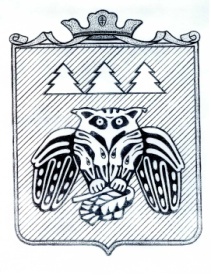 ПОСТАНОВЛЕНИЕадминистрации муниципального образования муниципального района «Сыктывдинский» «Сыктывдiн» муниципальнöй районмуниципальнöй юкöнса администрациялöнШУÖМот 4 апреля 2018 года                                                                     	                                        № 4/285Руководствуясь частью 1 статьи 179 Бюджетного кодекса Российской Федерации, подпунктом 6 пункта 1 статьи 17 Федерального закона от 6 октября 2003 года №131-ФЗ «Об общих принципах организации местного самоуправления в Российской Федерации», администрация муниципального образования муниципального района «Сыктывдинский»ПОСТАНОВЛЯЕТ:Приложение к постановлению администрации МО МР «Сыктывдинский» от 14 ноября 2014 года № 11/2265 «Об утверждении муниципальной программы «Обеспечение безопасности населения и муниципального имущества на территории МО МР «Сыктывдинский» на период до 2020 года» изложить в редакции согласно приложению.Контроль за исполнением настоящего постановления оставляю за собой.Настоящее постановление вступает в силу со дня его официального опубликования.Первый заместитель руководителяадминистрации муниципального района                                                                Л.Ю. ДоронинаПриложение к постановлению администрации МО МР «Сыктывдинский»от 4 апреля 2018 года № 4/285«Приложение к постановлению администрации МО МР «Сыктывдинский»от 14 ноября 2014 № 11/2265 ПАСПОРТмуниципальной программы «Обеспечение безопасности населения и муниципального имущества на территории МО МР «Сыктывдинский» на период до 2020 года» (далее программа)Раздел 1. Характеристика текущего состояния в сфере жилищно-коммунального хозяйства муниципального образования муниципального района «Сыктывдинский»Район расположен в южной части Республики Коми. Образован 15 июля 1929 г. Административный центр района — с. Выльгорт. Расстояние от райцентра до г. Сыктывкар 7 км. В состав территории МО МР «Сыктывдинский»» входит 13 сельских поселений (далее - СП), объединяющие 49 населенных пункта (13 поселков сельского типа, 10 сел и 26 деревень).Муниципальная программа «Обеспечение безопасности населения и муниципального имущества на территории МО МР «Сыктывдинский» на период до 2020 года» включает в себя подпрограммы: «Обеспечение первичных мер пожарной безопасности на территории муниципального образования муниципального района «Сыктывдинский»; «Отходы»; «Повышение безопасности дорожного движения на территории муниципального района «Сыктывдинский», «Правопорядок».Подпрограмма «Обеспечение первичных мер пожарной безопасности на территории муниципального образования муниципального района «Сыктывдинский» включает в себя комплекс мероприятий, направленных на укрепление противопожарной защиты населения. Состояние защищённости жизни и здоровья граждан, их имущества и муниципального имущества, а также имущества организаций от пожаров на территории   МО МР «Сыктывдинский» продолжает оставаться не на должном уровне, что является следствием неэффективного функционирования системы обеспечения пожарной безопасности.К числу объективных причин, обуславливающих крайнюю напряженность оперативной обстановки с пожарами в жилом секторе следует отнести высокую степень изношенности жилого фонда, отсутствие экономических возможностей поддержания противопожарного состояния зданий, низкая обеспеченность жилых зданий средствами обнаружения и оповещения при пожаре, первичными средствами пожаротушения а также недостаточное количество источников противопожарного водоснабжения.Подавляющая часть населения не имеет чёткого представления о реальной опасности пожаров, система мер по противопожарной пропаганде и обучению недостаточно эффективна. В результате для большинства граждан пожар представляется маловероятным событием, игнорируются противопожарные требования и как следствие, более половины пожаров происходит по причине неосторожного обращения с огнём.Анализ причин, от которых возникают пожары и гибнут люди, убедительно показывает, что предупредить их возможно, опираясь на средства противопожарной пропаганды, одним из видов которой является обучение (инструктаж) населения, включая обучение элементарным навыкам поведения в экстремальных ситуациях, умению быстро производить эвакуацию, воспрепятствовать распространению огня.Предусмотренные в настоящей подпрограмме мероприятия носят характер первоочередных и имеют целью решение наиболее острых проблем в области пожарной безопасности в течение 2014 – 2020 годов, создание минимально необходимых условий для стабилизации пожарной обстановки на территории муниципального образования, то есть создание предпосылок по снижению числа пожаров, обеспечению должной защиты жизни и здоровья граждан от пожаров, снижению материального ущерба от пожаров.Подпрограмма «Отходы» включает в себя комплекс мероприятий, направленных на улучшение состояния экологической обстановки, в том числе, на приведение объектов, используемых для утилизации (захоронения) твёрдых бытовых отходов в соответствие с нормативными и экологическими требованиями к устройству и содержанию полигонов для промышленных и биологических отходов.За последние годы обращено большое внимание на дальнейшее совершенствование решений планировки, застройки и благоустройства населенных мест с учетом подъема материального и культурного уровня жизни граждан.Сложившееся в Сыктывдинском районе положение в области обращения с отходами является неблагополучным.В настоящее время остро стоят проблемы сбора и утилизации всех видов отходов, ликвидации несанкционированных свалок, рекультивации полигонов захоронения отходов, уже исчерпавших запланированные объемы. Дальнейшее затягивание решения указанных вопросов может привести к чрезвычайным ситуациям.Прогрессивная стратегия обращения с отходами должна быть ориентирована на раздельный сбор и мусоросортировку. Вторичная переработка отходов (рециклинг) поможет сократить поток поступлений отходов на полигоны, снизить затраты на вывоз, обезвреживание и захоронение отходов, получать доход от реализации вторичных ресурсов.Для решения проблемных вопросов, связанных с отходами, необходимы скоординированные совместные усилия органов местного самоуправления и государственной власти Республики Коми, с привлечением средств частных инвесторов, что возможно только программно-целевым методом. В рамках данной подпрограммы возможно софинансирование объектов по обращению с отходами, находящихся в муниципальной собственности, включенных в аналогичные целевые программы Республики Коми, в связи с тем, что муниципальное образование муниципального района «Сыктывдинский» не имеет возможности самостоятельно в полном объеме финансировать данные объекты.Программно-целевой метод позволит обеспечить комплексный подход к процессу сбора и утилизации всех видов отходов, внедрение новейших научно-технических достижений для обеспечения экологичной и экономически эффективной утилизации отходов, создать комплексную систему управления отходами, привлечь средства частных инвесторов.К техническим задачам относится инженерная подготовка территории, в том числе обустройство зон специального назначения (полигоны размещения и утилизации отходов и другие специальные объекты) в соответствии с требованиями нормативных документов.1.3. Подпрограмма «Повышение безопасности дорожного движения на территории муниципального района «Сыктывдинский» включает в себя комплекс мероприятий, направленных на предупреждение опасного поведения участников дорожного движения.На протяжении многих лет количество дорожно-транспортных происшествий и пострадавших в них людей в Сыктывдинском районе остается одним из самых больших в Республике Коми и сравнимо лишь с крупными городами нашей республики. Это обусловлено высокой интенсивностью движения транспорта, наличием федеральной автодороги Чебоксары – Сыктывкар, наличием республиканской автодороги Сыктывкар – Ухта, близостью к столице Республики Коми (основному центру притяжения транспорта),  особенностью расположения района, когда крупные населенные пункты района и автодороги с высокой интенсивностью движения транспортных средств располагаются на больших расстояниях от муниципального центра района, а также наличием на территории района  большого количества дачных зон и зон отдыха как населения района, так и населения г. Сыктывкара.Количество пострадавших в результате дорожно-транспортных происшествий превышает количество пострадавших на всех других видах транспорта. Последствия дорожно-транспортных происшествий, связанных с гибелью и ранением людей, потерей материальных ценностей, наносят значительный ущерб экономике и непоправимый ущерб обществу в целом.Основными причинами, способствующими возникновению  дорожно-транспортных происшествий являются: управление автомобилем в нетрезвом состоянии, несоответствие скорости движения транспортных средств конкретным дорожным условиям, нарушение правил проезда перекрестков, непредставление преимущества в движении транспортным средствам, имеющими такое право, движение задним ходом, выезд на полосу встречного движения, переход пешеходами проезжей части в неустановленном месте, неудовлетворительные дорожные условия.С увеличением уровня автомобилизации и включением все большего числа граждан в дорожное движение возрастает роль не только государства, но и местного самоуправления в обеспечении безопасности дорожного движения, сохранении жизни и здоровья участников дорожного движения.Для обеспечения общественной поддержки мероприятий по повышению безопасности дорожного движения, а так же для преодоления негативных и закрепления позитивных тенденций возможно лишь при осуществлении согласованного комплекса мероприятий по обеспечению безопасности дорожного движения – законодательного, экономического, организационного, технического и воспитательного характера.Подпрограмма «Правопорядок» включает в себя комплекс мероприятий, направленных на укрепление правопорядка и антитеррористической защищенности.На территории района имеется ряд недостатков по профилактике преступлений и иных правонарушений. По-прежнему остается высоким уровень рецидивной преступности, не ослабевает напряженность с алкоголизацией населения района.Реализация комплексной системы мероприятий по профилактике правонарушений, охране общественного порядка и обеспечению общественной безопасности в Сыктывдинском районе, позволит улучшить криминогенную обстановку, в том числе снизить преступность, детскую беспризорность, проявление предпосылок к втягиванию населения в террористические и экстремистские организации, что в конечном итоге скажется на социально-экономическом развитии региона и демографической ситуации в районе.Силовые методы противодействия терроризму способны предупредить лишь конкретную угрозу совершения террористического акта, для радикального снижения угрозы терроризма необходимо разрушить саму систему его воспроизводства, основу которой составляет идеология терроризма, её носители, а также каналы распространения. Решение данной задачи возможно лишь на основе проблемно-целевого планирования.Комплексный подход и согласованность действий различных органов и структур, занимающихся профилактикой правонарушений и укреплением правопорядка и общественной безопасности в районе, а также использование программно-целевого метода позволит преодолеть негативные тенденции в сфере правопорядка, антитеррористической защищенности и общественной безопасности.Раздел 2. Приоритеты и цели реализуемой муниципальной политики в сфере жилищно-коммунального хозяйства муниципального образования муниципального района «Сыктывдинский». Прогноз развития соответствующей сферы муниципального районаПриоритеты реализуемой муниципальной политики, определяются Стратегией социального-экономического развития МО МР «Сыктывдинский» на период до 2020 года.Главной целью программы в сфере жилищно-коммунального хозяйства муниципального образования муниципального района «Сыктывдинский» является обеспечение комплексной безопасности населения и объектов на территории муниципального района, пожарной безопасности, обеспечение безопасности дорожного движения, экологической безопасности, укрепление правопорядка.Достижение цели программы требует решения следующих задач:1)	повышение уровня защищенности объектов и населенных пунктов  в области пожарной безопасности, повышение готовности системы предупреждения и ликвидации чрезвычайных ситуаций к возникновению угроз, снижению масштабов и ликвидации последствий чрезвычайных ситуаций на территории муниципального района;2)	приведение ситуации в области обращения с отходами производства и потребления в соответствие с требованиями природоохранного и санитарно-эпидемиологического законодательства, рациональное природопользование (обустройство мест для размещения отходов);3)	обеспечение безопасности дорожного движения;4)	создание условий для укрепления правопорядка.Реализация запланированного программой комплекса мероприятий позволит к 2020 году достичь следующих конечных результатов:Сокращение количества лиц, погибших и пострадавших в результате дорожно-транспортных происшествий до показателя 0 чел;.Снижения количества дорожно-транспортных происшествий с пострадавшими до 62 ед.;Снижения количества детей, погибших в результате дорожно-транспортных происшествий до 0 чел.;Приведение в нормативное состояние  3 ед. объектов размещения отходов;Ликвидация и рекультивация 19 ед. несанкционированных объектов размещения отходов;Создание 1 ед. системы по раздельному сбору отходов;Снижения количества пожаров до 60 ед.Снижения числа зарегистрированных преступлений до 690 ед.Раздел 3. Сроки и этапы реализации муниципальной программыРеализация программы будет осуществляться в период 2015-2020 годов.Раздел 4. Перечень основных мероприятий муниципальной программыПеречень основных мероприятий программы определен исходя из необходимости достижения ее цели и основных задач, и сгруппирован в рамках задач, поставленных в 3-х подпрограммах, в том числе:«Обеспечение первичных мер пожарной безопасности на территории муниципального образования муниципального района «Сыктывдинский».«Отходы».«Повышение безопасности дорожного движения на территории муниципального района «Сыктывдинский».«Правопорядок».Планируемый вклад результатов муниципальной программы  «Обеспечение безопасности населения и муниципального имущества на территории МО МР «Сыктывдинский» на период до 2020 года» базируется, прежде всего, на успешном выполнении запланированных на период ее реализации целевых индикаторов и показателей, а также мероприятий в установленные сроки. Стратегический эффект такого выполнения в совокупности позволит:Обустроить источники наружного противопожарного водоснабжения;Повысить уровень защищенности объектов и населенных пунктов  в области пожарной безопасности на территории муниципального района;Развить подразделения добровольной пожарной охраны на территории МО МР «Сыктывдинский».Улучшить экологическую ситуацию муниципального района.Снизить дорожно-транспортные происшествия.Создать условия для укрепления правопорядка и антитеррористической защищенности.Перечень основных мероприятий программы с указанием сроков их реализации, ожидаемых  результатов и связи с показателями программы и подпрограмм, представлен в приложении 1 к программе (таблица 2). Раздел 5. Основные меры правового регулирования в сфере жилищно-коммунального хозяйства муниципального образования муниципального района «Сыктывдинский», направленные на достижение цели и (или) конечных результатов  программыОсновные нормативные правовые акты, в соответствии с которыми осуществляется правовое регулирование в сфере реализации программы:Кодекс Российской Федерации об административных правонарушениях;Конституция Российской Федерации;Федеральный закон от 06.10.2003 N 131-ФЗ "Об общих принципах организации местного самоуправления в Российской Федерации";Федеральный закон «О пожарной безопасности» № 69-ФЗ от 21.12.1994 г.;Федеральный закон «Технический регламент о требованиях пожарной безопасности» № 123-ФЗ от 22.07.2008 года;Федеральный закон "Об основных принципах организации местного самоуправления в Российской Федерации".Федеральный закон «Об отходах производства и потребления»;Конституция Республики Коми;Распоряжение Правительства Республики Коми от 25.05.2012 № 210-р «Об утверждении методических рекомендаций по техническому содержанию, эксплуатации, проверке и испытанию источников противопожарного водоснабжения для целей наружного пожаротушения в Республике Коми».Основными мерами правового регулирования на региональном уровне являются следующие нормативные правовые акты Республики Коми:постановление администрации МО МР «Сыктывдинский» от 19 ноября 2013 года «О внесении изменений в действующие программы и установке сроков разработки муниципальных программ»;постановление администрации МО МР «Сыктывдинский» от 23 декабря 2013 года № 12/3176 «О программах муниципального образования муниципального района «Сыктывдинский»;постановление администрации МО МР «Сыктывдинский» от 05 февраля 2014 № 2/194 «О разработке Стратегии социально - экономического развития муниципального образования муниципального района «Сыктывдинский» на период до 2020 года».Правовое регулирование в период реализации программы будет совершенствоваться путем разработки проектов нормативных правовых актов, регулирующих деятельность в соответствующих сферах, включающих внесение изменений в нормативные правовые акты.Раздел 6. Прогноз конечных результатов муниципальной программы. Перечень целевых индикаторов и показателей муниципальной программыПоказатели (индикаторы) реализации программы оцениваются на двух уровнях:общие - в целом для программы;частные - по каждой из подпрограмм программы.Для использования в целях мониторинга отчетные данные должны предоставляться не реже 1 раза в год, не позднее 1 марта года, следующего за отчетным.Информация о составе и значениях показателей (индикаторов) отражается в  приложении 1 к муниципальной программе (таблица 1).Раздел 7. Перечень и краткое описание подпрограммПрограмма включает 4 подпрограммы.Для каждой подпрограммы определены цели и задачи, решение которых обеспечивает достижение цели программы - обеспечение комплексной безопасности населения и объектов на территории муниципального района, пожарной безопасности, обеспечение безопасности дорожного движения, экологической безопасности, укрепление правопорядка..Деление программы на подпрограммы было осуществлено исходя из решаемых в рамках Программы задач с учетом применения механизмов обеспечения результативности и обеспечения эффективности процесса достижения цели программы.Подпрограмма 1. 	«Обеспечение первичных мер пожарной безопасности на территории муниципального образования муниципального района «Сыктывдинский».Цель данной подпрограммы - повышение уровня защищенности объектов и населенных пунктов в области пожарной безопасности на территории муниципального района.Основные задачи подпрограммы:1) обеспечение населенных пунктов достаточным количеством источников наружного противопожарного водоснабжения;2) развитие подразделений добровольной пожарной охраны, обучение населения мерам пожарной безопасностиПодпрограмма 2. «Отходы».Цель подпрограммы – улучшение экологической ситуации в Сыктывдинском районе.Основные задачи подпрограммы:совершенствование системы  муниципального регулирования вопросов обращения с отходами; 2) содействие  строительству новых объектов размещения отходов; 3) содействие ликвидации и рекультивации объектов размещения отходов;4) содействие в создании системы по раздельному сбору отходов.   Подпрограмма 3. «Повышение безопасности дорожного движения на территории муниципального района «Сыктывдинский».Цель подпрограммы – снижение уровня аварийности на автодорогах населенных пунктов МР «Сыктывдинский», обеспечение охраны жизни и здоровья граждан, гарантии их законных прав на безопасные условия движения на улицах и дорогах.Основные задачи подпрограммы:1) развитие системы предупреждения опасного поведения участников дорожного движения;2) обеспечение безопасного участия детей в дорожном движении;3) развитие системы организации движения транспортных средств и пешеходов и повышение безопасности дорожных условийПодпрограмма 4. «Правопорядок»Цель подпрограммы – создание условий для укрепления правопорядка и антитеррористической защищенности.Основные задачи подпрограммы:1) развитие системы предупреждения опасного поведения участников дорожного движения;2) обеспечение безопасного участия детей в дорожном движении;3) развитие системы организации движения транспортных средств и пешеходов и повышение безопасности дорожных условийРаздел 8. Ресурсное обеспечение программыОбщий объем финансирования программы предусматривается в размере 192014,88 тыс. рублей, в том числе:за счет средств федерального бюджета 0,00 тыс. рублей.за счет средств республиканского бюджета 61507,02 тыс. рублей; за счет средств муниципального бюджета 130507,86 тыс. рублей.Всего:2015 год – 32020,72 тыс. рублей;2016 год -  44867,73 тыс. рублей;2017 год – 35032,14 тыс. рублей;2018 год – 37210,08 тыс. рублей;2019 год – 21341,34 тыс. рублей;2020 год – 21542,87 тыс. рублей; в том числе:         за счёт средств федерального бюджета: 2015 год – 0,00 тыс. рублей;2016 год -  0,00 тыс. рублей;2017 год – 0,00 тыс. рублей;2018 год – 0,00 тыс. рублей;2019 год – 0,00 тыс. рублей;2020 год – 0,00 тыс. рублей;за счёт средств республиканского бюджета:2015 год – 14605,32 тыс. рублей;2016 год -  16113,00 тыс. рублей;2017 год – 15579,10 тыс. рублей;2018 год – 15209,60 тыс. рублей;2019 год – 0,00 тыс. рублей;2020 год – 0,00 тыс. рублей;за счёт средств муниципального бюджета:2015 год – 17415,40 тыс. рублей;2016 год – 28754,73 тыс. рублей;2017 год – 19453,04тыс. рублей;2018 год – 22000,48 тыс. рублей;2019 год – 21341,34 тыс. рублей;  2020 год – 21542,87 тыс. рублейРесурсное обеспечение и прогнозная (справочная) оценка расходов программы в разрезе подпрограмм за счет средств муниципального бюджета, республиканского бюджета Республики Коми и федерального бюджета представлены в приложении 1 к муниципальной программе (таблица 3).ПАСПОРТподпрограммы 1 «Обеспечение первичных мер пожарной безопасности на территории муниципального образования муниципального района «Сыктывдинский»  на период до 2020 года I. Характеристика состояния противопожарной защиты населенияМО МР «Сыктывдинский», описание основных проблем, мероприятия для достижения целиРеализация настоящей подпрограммы направлена на укрепление противопожарной защиты населения. Состояние защищённости жизни и здоровья граждан, их имущества и муниципального имущества, а также имущества организаций от пожаров на территории   МО МР «Сыктывдинский» продолжает оставаться не на должном уровне, что является следствием неэффективного функционирования системы обеспечения пожарной безопасности.К числу объективных причин, обуславливающих крайнюю напряженность оперативной обстановки с пожарами в жилом секторе следует отнести высокую степень изношенности жилого фонда, отсутствие экономических возможностей поддержания противопожарного состояния зданий, низкая обеспеченность жилых зданий средствами обнаружения и оповещения при пожаре, первичными средствами пожаротушения а также недостаточное количество источников противопожарного водоснабжения.Подавляющая часть населения не имеет чёткого представления о реальной опасности пожаров, система мер по противопожарной пропаганде и обучению недостаточно эффективна. В результате для большинства граждан пожар представляется маловероятным событием, игнорируются противопожарные требования и как следствие, более половины пожаров происходит по причине неосторожного обращения с огнём.Анализ причин, от которых возникают пожары и гибнут люди, убедительно показывает, что предупредить их возможно, опираясь на средства противопожарной пропаганды, одним из видов которой является обучение (инструктаж) населения, включая обучение элементарным навыкам поведения в экстремальных ситуациях, умению быстро производить эвакуацию, воспрепятствовать распространению огня.Для преодоления негативных тенденций в деле организации борьбы с пожарами необходимы целенаправленные и скоординированные действия администрации МО МР «Сыктывдинский» в тесном контакте с Советом депутатов МО МР «Сыктывдинский», населением, администрациями сельских поселений МО МР «Сыктывдинский», организациями различных форм собственности и ведомственной принадлежности, а также концентрация финансовых материальных ресурсов. По состоянию на 01.01.2014 года на территории Сыктывдинского района 11 отрядом противопожарной службы «Управления противопожарной службы и гражданской защиты» Республики Коми зарегистрировано 295 пожарных водоемов. Неисправными числятся 63 источника наружного противопожарного водоснабжения (пожарных водоемов), что составляет 21,4 % от общего количества. По сравнению с аналогичным периодом 2013 года неисправных водоемов уменьшилось на 6,1%. Кроме того, в целях приведения в нормативное состояние по общему количеству источников наружного противопожарного водоснабжения с учетом перспективы развития населенных пунктов в соответствии с действующим законодательством, дополнительно необходимо устройство до 2020 года не менее 49 источников наружного противопожарного водоснабжения (пожарных водоемов). На территории Сыктывдинского района по состоянию на 01.01.2014 года имеется ОО ДПО МО МР "Сыктывдинский" и 13 подразделений добровольной пожарной охраны дислоцированных в сельских поселениях района. Для качественного выполнения соответствующих задач подразделениями добровольной пожарной охраны  необходимо укрепить их материально-техническую базу и продолжить совершенствование добровольчества в области пожарной безопасности на территории МО МР «Сыктывдинский».   II. Приоритеты, основные цели и задачи подпрограммы, ожидаемые конечные результатыПриоритеты реализуемой муниципальной подпрограммы, определяются Стратегией социального - экономического развития МО МР «Сыктывдинский» на период до 2020 года.Цель подпрограммы:Повышение уровня защищенности объектов и населенных пунктов в области пожарной безопасности на территории муниципального района.Задачи подпрограммы:1) обеспечение населенных пунктов достаточным количеством источников наружного противопожарного водоснабжения;2) развитие подразделений добровольной пожарной охраны, обучение населения мерам пожарной безопасности.Для достижения цели подпрограммы будут решаться следующие задачи:- целенаправленное информирование жителей МО МР «Сыктывдинский» о происходящих пожарах, их последствиях, мерах предупредительного характера, о путях обеспечения пожарной безопасности;- формирование у различных групп населения - работников предприятий, молодежи, подростков, учащихся, неработающих - представления о пожарах как реально существующей проблеме;- проведение обучения населения основам пожарной безопасности;- обеспечение населенных пунктов первичными средствами пожаротушения, средствами звуковой сигнализации, источниками противопожарного водоснабжения;- проведение капитального ремонта пожарных водоемов и устройство новых.Реализация запланированного подпрограммой комплекса мероприятий позволит обеспечить к 2020 году:- снижение количества пожаров до 60 ед.;- дополнительное обеспечение 20 источниками наружного противопожарного водоснабжения;- проведение до 3х профилактических мероприятий в области пожарной безопасности силами ДПО (ДПК, ДПФ)  ежегодно.III. Сроки и этапы  реализации подпрограммыПодпрограмма реализуется в два этапа:- первый этап – 2015 - 2016 год;- второй этап –  2017 - 2020 года.IV. Перечень основных мероприятий подпрограммы, система мероприятий направленных на укрепление пожарной безопасности в рамках программы «Обеспечение первичных мер пожарной безопасности на территории  МО МР «Сыктывдинский» Перечень основных мероприятий подпрограммы определен исходя из необходимости достижения ее цели и основных задач и сгруппирован в рамках задач согласно приложению 1 к муниципальной программе (таблица 2).V. Основные меры правового регулирования направленные на достижение цели и (или) конечных результатов подпрограммыОсновные нормативные правовые акты, в соответствии с которыми осуществляется правовое регулирование в сфере реализации Программы: - Федеральный закон от 06.10.2003 N 131-ФЗ "Об общих принципах организации местного самоуправления в Российской Федерации"; - Федеральный закон «О пожарной безопасности» № 69-ФЗ от 21.12.1994 г.; - Федеральный закон «Технический регламент о требованиях пожарной безопасности»       № 123-ФЗ от 22.07.2008 года; - Распоряжения Правительства Республики Коми от 25.05.2012 № 210-р «Об утверждении методических рекомендаций по техническому содержанию, эксплуатации, проверке и испытанию источников противопожарного водоснабжения для целей наружного пожаротушения в Республике Коми». Правовое регулирование в период реализации Программы будет совершенствоваться путем разработки проектов нормативных правовых актов, регулирующих деятельность в соответствующих сферах, включающих внесение изменений в нормативные правовые акты.VI. Прогноз конечных результатов подпрограммы. Перечень целевых индикаторов и показателей подпрограммыРеализация запланированного подпрограммой комплекса мероприятий позволит обеспечить к 2020 году:- снижение количества пожаров до 60 ед.;- дополнительное обеспечение 20 источниками наружного противопожарного водоснабжения;- проведение до 3х профилактических мероприятий в области пожарной безопасности силами ДПО (ДПК, ДПФ)  ежегодно.Показатели (индикаторы) реализации подпрограммы оцениваются по каждой из задач подпрограммы.Эти показатели (индикаторы) предназначены для оценки результатов реализации подпрограммы.Сведения о показателях (индикаторах) подпрограммы и их значениях по годам реализации приведены в приложении 1 к муниципальной программе (таблица 1). Показатели имеют запланированные по годам количественные значения, измеряемые и рассчитываемые на основе данных ведомственных отчетностей ответственного исполнителя и соисполнителей подпрограммы.При формировании перечня показателей учтены требования адекватности показателей, точности, объективности, достоверности, однозначности, сопоставимости.Состав целевых индикаторов и показателей подпрограммы увязаны с их задачами, основными мероприятиями, что позволяет оценить ожидаемые конечные результаты, эффективность подпрограммы на весь период ее реализации.Целевые показатели (индикаторы) программы характеризуют конечные результаты в целом. Целевые показатели (индикаторы) подпрограммы VII. Ресурсное обеспечение подпрограммы	Подпрограмма реализуется за счёт средств бюджета Республики Коми, МО МР «Сыктывдинский», бюджета сельских поселений МО МР «Сыктывдинский», при наличии финансирования в 2015 – 2020 гг.	В качестве дополнительных источников отдельных мероприятий подпрограммы могут привлекаться средства организаций, независимо от форм собственности.Общий объем финансирования подпрограммы на 2015-2020годы предусматривается в размере: 1013,50 тыс.  рублей в том числе:за счёт средств бюджета Республики Коми – 0 рублей;за счёт средств муниципального бюджета – 1013,50 тыс.  рублей;в том числе2015 год – 363,50 тыс. рублей;2016 год -  300,00 тыс. рублей;2017 год – 50,00 тыс. рублей;2018 год – 100,00 тыс. рублей;2019 год – 100,00 тыс. рублей;2020 год – 100,00 тыс. рублей;за счет средств федерального бюджета:2015 год – 0,00 тыс. рублей;2016 год -  0,00 тыс. рублей;2017 год – 0,00 тыс. рублей;2018 год – 0,00 тыс. рублей;2019 год – 0,00 тыс. рублей;2020 год – 0,00 тыс. рублей;за счёт средств республиканского бюджета:2015 год – 0,00 рублей;2016 год -  0,00 рублей;2017 год – 0,00 рублей;2018 год – 0,00 рублей;2019 год – 0,00 рублей;2020 год – 0,00 рублей;за счёт средств муниципального бюджета:2015 год – 363,50 тыс. рублей;2016 год - 300,00 тыс. рублей;2017 год – 50,00 тыс. рублей;2018 год – 100,00 рублей;2019 год – 100,00 рублей;2020 год – 100,00 рублей..Ресурсное обеспечение и прогнозная (справочная) оценка расходов подпрограммы муниципального бюджета, республиканского бюджета Республики Коми представлена в приложении 1 к муниципальной программе (таблица 3).ПАСПОРТподпрограммы 2  «Отходы»  на период до 2020 года 1. Характеристика состояния экологической безопасности населенияМО МР «Сыктывдинский», описание основных проблем, мероприятия для достижения целиОдним из основных принципов государственной политики в области обращения с отходами является охрана здоровья человека, поддержание или восстановление благоприятного состояния окружающей среды и сохранение биологического разнообразия.Территории муниципальных образований подлежат регулярной очистке от отходов в соответствии с экологическими, санитарными и иными требованиями. При этом на органы местного самоуправления возложена обязанность по организации деятельности в области обращения с отходами на территориях муниципальных образований.В соответствии с санитарно-эпидемиологическим и экологическим законодательством, отходы производства и потребления подлежат сбору, использованию, обезвреживанию, транспортировке, хранению и захоронению, условия и способы которых должны быть безопасными для здоровья населения и среды обитания. При планировке и застройке городских и сельских поселений должно предусматриваться создание благоприятных условий для жизни и здоровья населения путем комплексного благоустройства городских и сельских поселений и реализации иных мер по предупреждению и устранению вредного воздействия на человека факторов среды обитания.Сложившееся в Сыктывдинском районе положение в области обращения с отходами является неблагополучным.На территории МО МР «Сыктывдинский» ежегодно образуется около 50 тысяч куб. м твердых бытовых отходов. На территории Сыктывдинского района 19 свалок ТБО, на которых накоплено около 100 тысяч куб.м отходов. Кроме того, в Сыктывдинском районе имеется 11 объектов размещения отходов производства, таких как древесные отходы, отходы животноводства и прочие. Площадь, занятая отходами производства и потребления в районе, составляет около 23 га.Большинство свалок организовано в 80-90-х годах прошлого столетия. Свалки в большинстве поселений расположены в лесном фонде, в лесах первой группы. Кроме того, ежегодно выявляется до 20-ти и более стихийно возникающих свалок в сельских поселениях, садоводческих комплексах, лесном массиве, придорожных полосах автодорог. Все эти объекты размещения отходов являются несанкционированными, не отвечают требованиям санитарно-эпидемиологического и природоохранного законодательства. Они не имеют водоупорных экранов, систем отвода и очистки талых и дождевых вод и фильтрата, наблюдательных скважин. Отсутствует учет массы поступающих отходов. Для всех свалок характерна захламленность подъездных путей отходами, размещение отходов хаотично, навалом, вдоль дорог, несоблюдение требований и норм противопожарной безопасности. Размещение отходов на несанкционированных свалках оказывает негативное воздействие на компоненты окружающей среды: загрязнение почвы бытовыми отходами; загрязнение грунтовых и подземных вод при фильтрации осадков; загрязнение атмосферного воздуха продуктами гниения и разложения отходов. Несанкционированные свалки ухудшают экологическую и санитарную обстановку в муниципальном районе, а также могут служить источником возникновения болезнетворных организмов, способных причинить вред здоровью людей. В феврале 2009 года вступили в силу решения Сыктывдинского районного суда, в соответствии с которыми администрация МО МР «Сыктывдинский» обязана организовать утилизацию и переработку бытовых и промышленных отходов, вывозимых с территории сельских поселений Мандач, Яснэг, Лэзым, Пажга, Зеленец, Часово, Озел, Ыб, Нювчим; решить вопросы по отводу земельных участков под размещение отходов, разработке проектно-сметной документации; ликвидации несанкционированных свалок. Аналогичные обязательства возложены судом на администрации сельских поселений. Срок выполнения судебных решений истек 01.12.2010 года. По инициативе руководителей администраций и глав сельских поселений часть решений продлена  до 01.04.2013г.Сбором и вывозом бытовых отходов в районе занимается одна специализированная организация, которая вывозит мусор по договорам от муниципального жилья, предприятий и учреждений. Вывоз ТБО осуществляется на санкционированные полигоны в г.Сыктывкар (м. Дырнос и Эжвинский полигон).  Контейнерная уборка производится в населенных пунктах с/п Выльгорт, с/п Зеленец, с/п Пажга, с/п Ыб, с/п Лэзым, с/п Палевицы , с/п Часово, с/п Шошка, с/п Слудка. Большинство контейнерных площадок не обустроено в соответствии с требованиями санитарного законодательства. По-прежнему не решен вопрос сбора и удаления отходов из частного сектора. Недостаточно специализированной мусороуборочной техники.В отдаленных населенных пунктах в связи с экономической нецелесообразностью вывоза на городские свалки г. Сыктывкара, а также недостаточностью специализированного транспорта, вывоз мусора осуществляется на несанкционированные поселенческие свалки (с/п Озел,  с/п Нювчим, с/п Мандач, с/п Яснэг).В районе не решены вопросы раздельного сбора различных видов отходов, сортировки. Не решена проблема сбора и утилизации люминесцентных ламп.Для решения проблемы утилизации отходов производства и потребления в Сыктывдинском районе необходимо принятие подпрограммы «Отходы» на 2015 – 2020 гг., разработка комплексной схемы санитарной очистки территории муниципального образования, проектирование и строительство полигонов твердых бытовых отходов, отвечающих требованиями природоохранного и санитарного законодательства, ликвидация несанкционированных свалок, рекультивация территорий, использовавшихся под свалки, приобретение специализированной техники для сбора и вывоза отходов, обслуживания свалок. Необходимо предусмотреть порядок сбора отходов, предусматривающий их разделение на виды (пищевые отходы, текстиль, бумага и другие). Особое внимание требуется уделить развитию экологического воспитания и просвещения населения по вопросам обращения с отходами производства и потребления.II. Приоритеты, основные цели и задачи подпрограммы, ожидаемые конечные результатыПриоритеты реализуемой муниципальной подпрограммы, определяются Стратегией социального - экономического развития МО МР «Сыктывдинский» на период до 2020 года.Цель  подпрограммы:Улучшение экологической ситуации в Сыктывдинском районе.Задачи подпрограммы:1)	совершенствование системы   муниципального регулирования вопросов обращения с отходами;  2)	содействие  строительству  новых  объектов  размещения отходов;3)	содействие   ликвидации   и   рекультивации   объектов размещения отходов;4)	содействие в создании системы по раздельному сбору отходов.    III. Сроки и этапы  реализации подпрограммыСрок реализации подпрограммы 2015-2020 годы.IV. Перечень основных мероприятий подпрограммыПеречень основных мероприятий подпрограммы определен исходя из необходимости достижения ее цели и основных задач и сгруппирован в рамках задач согласно приложению 1 к муниципальной программе (таблица 2).V. Основные меры правового регулирования направленные на достижение цели и (или) конечных результатов подпрограммыОсновные нормативные правовые акты, в соответствии с которыми осуществляется правовое регулирование в сфере реализации подпрограммы:Кодекс Российской Федерации об административных правонарушениях;Конституция Российской Федерации;Федеральный закон от 06.10.2003 N 131-ФЗ "Об общих принципах организации местного самоуправления в Российской Федерации";Федеральный закон "Об основных принципах организации местного самоуправления в Российской Федерации";Федеральный закон «Об отходах производства и потребления»;Конституция Республики Коми;постановление администрации МО МР «Сыктывдинский» от 19 ноября 2013 года «О внесении изменений в действующие программы и установке сроков разработки муниципальных программ»;постановление администрации МО МР «Сыктывдинский» от 23 декабря 2013 года № 12/3176 «О программах муниципального образования муниципального района «Сыктывдинский»;постановление администрации МО МР «Сыктывдинский» от 05 февраля 2014 № 2/194 «О разработке Стратегии социально - экономического развития муниципального образования муниципального района «Сыктывдинский» на период до 2020 года».Правовое регулирование в период реализации программы будет совершенствоваться путем разработки проектов нормативных правовых актов, регулирующих деятельность в соответствующих сферах, включающих внесение изменений в нормативные правовые акты.VI. Прогноз конечных результатов подпрограммы. Перечень целевых индикаторов и показателей подпрограммыРеализация мероприятий подпрограммы позволит к концу 2020 года достичь следующих основных результатов:довести долю использованных, обезвреженных отходов в общем объеме отходов, образовавшихся в процессе производства и потребления до 36 %;обустроить в соответствии с законодательством 1 объект временного размещения отходов;построить и ввести в эксплуатацию создать 1 площадку складирования и временного хранения древесных отходов;ликвидировать и рекультивировать 19 несанкционированных объектов размещения отходов;довести долю муниципального района по  организации раздельного сбора отходов в общем количестве  до 45 %; Экономическая эффективность реализации подпрограммы обеспечивается за счет: - внедрения при обустройстве и строительстве объектов размещения отходов новых инновационных технологий,  раздельного сбора отходов, направленных на рециклинг (возвращение отходов в круговорот производства потребления), энергоэффективность и ресурсосбережение; - развития отходоперерабатывающих производств;- увеличения эффективности лесопильных производств.Бюджетная эффективность реализации подпрограммы обеспечивается за счет:- сокращения расходов  бюджета муниципального района «Сыктывдинский» на реализацию мероприятий подпрограммы путем возможного привлечения инвестиций из республиканского бюджета Республики Коми; - увеличения ожидаемых налоговых поступлений в местный бюджет; - привлечение средств институтов развития в виде целевых кредитных ресурсов, направляемых на реализацию социально-значимых инвестиционных проектов.Социальная эффективность реализации Программы отражает соответствие результатов социальным интересам населения:- создание новых рабочих мест;- снижение загрязнения компонентов окружающей среды и оздоровление экологической обстановки;- обеспечение более комфортных условий проживания населения Республики Коми.Эффективность Программы будет оцениваться по степени достижения основной цели и следующих конечных результатов к 2020 году:Приведение в нормативное состояние  3 ед. объектов размещения отходов;Ликвидация и рекультивация 19 ед. несанкционированных объектов размещения отходов;Создание 1 ед. системы по раздельному сбору отходов;Итогом реализации пятилетней целевой программы по отходам будет реализация предусмотренных подпрограммой мероприятий. Целевые показатели (индикаторы) подпрограммы VII. Ресурсное обеспечение подпрограммыВ целом на реализацию  подпрограммы требуется 1891,31 тыс. рублей, в т.ч. республиканский бюджет 0,00 тыс. руб.,бюджет муниципального района 1891,31 тыс. руб.2015 год – 0,00 тыс. рублей;2016 год -  557,00 тыс. рублей;2017 год – 334,31 тыс. рублей;2018 год – 500,00 тыс. рублей;2019 год – 500,00 тыс. рублей;2020 год – 0,00 тыс. рублей;за счет средств федерального бюджета:2015 год – 0,00 тыс. рублей;2016 год -  0,00 тыс. рублей;2017 год – 0,00 тыс. рублей;2018 год – 0,00 тыс. рублей;2019 год – 0,00 тыс. рублей;2020 год – 0,00 тыс. рублей;за счёт средств бюджета Республики Коми:2015 год – 0,00 тыс. рублей;2016 год -  0,00 тыс. рублей;2017 год – 0,00 тыс. рублей;2018 год – 0,00 тыс. рублей;2019 год – 0,00 тыс. рублей;2020 год – 0,00 тыс. рублей;за счёт средств местного бюджета: 2015 год – 0,00 тыс. руб.,  2016 год – 557,00 тыс. руб., 2017 год – 334,31 тыс. руб. 2018 год – 500,00 тыс. руб. 2019 год – 500,00 тыс. руб. 2020 год – 0,00 тыс. руб.    Ресурсное обеспечение и прогнозная (справочная) оценка расходов подпрограммы муниципального бюджета, республиканского бюджета Республики Коми представлена в приложении 1 к муниципальной программе (таблица 3).ПАСПОРТподпрограммы 3 «Повышение безопасности дорожного движения на территории муниципального района «Сыктывдинский» I. Характеристика проблемы, на решениекоторой направлена подпрограммаБезопасность дорожного движения является одной из важных социально-экономических и демографических задач Российской Федерации. Аварийность на автомобильном транспорте наносит огромный материальный и моральный ущерб как обществу в целом, так и отдельным гражданам. Дорожно-транспортный травматизм приводит к исключению из сферы производства людей трудоспособного возраста. Гибнут и становятся инвалидами дети.Обеспечение безопасности дорожного движения является составной частью национальных задач обеспечения личной безопасности, решения демографических, социальных и экономических проблем, повышения качества жизни, содействия региональному развитию.На протяжении многих лет количество дорожно-транспортных происшествий и пострадавших в них людей в Сыктывдинском районе остается одним из самых больших в Республике Коми и сравнимо лишь с крупными городами нашей республики. Это обусловлено высокой интенсивностью движения транспорта, наличием федеральной автодороги Чебоксары – Сыктывкар, наличием республиканской автодороги Сыктывкар – Ухта, близостью к столице Республики Коми (основному центру притяжения транспорта),  особенностью расположения района, когда крупные населенные пункты района и автодороги с высокой интенсивностью движения транспортных средств располагаются на больших расстояниях от муниципального центра района, а также наличием на территории района  большого количества дачных зон и зон отдыха как населения района, так и населения г.Сыктывкара.Количество пострадавших в результате дорожно-транспортных происшествий превышает количество пострадавших на всех других видах транспорта. Последствия дорожно-транспортных происшествий, связанных с гибелью и ранением людей, потерей материальных ценностей, наносят значительный ущерб экономике и непоправимый ущерб обществу в целом.Количество пострадавших в результате дорожно-транспортных происшествий в 2013 году составило 120 человек, что по сравнению с 2012 годом (142 человека) на 15% меньше.Просматривается тенденция к уменьшению дорожно-транспортных происшествий ( 2013 год – 66 ДТП, 2012 год – 90 ДТП),однако  в Сыктывдинском районе остается высокий уровень аварийности, который объясняется несколькими причинами, в том числе увеличением транспортных средств, недостаточными темпами строительства и реконструкции дорог, большим сроком эксплуатации и несоответствием современным требованиям безопасности большинства транспортных средств, ухудшением транспортной дисциплины участниками движения.Основными причинами, способствующими возникновению дорожно-транспортных происшествий, являются управление автомобилем в нетрезвом состоянии (2013 год – 3 ДТП, 2012 год – 4 ДТП), несоответствие скорости движения транспортных средств конкретным дорожным условиям, нарушение правил проезда перекрестков, выезд на полосу встречного движения, переход пешеходами проезжей части в неустановленном месте, неудовлетворительные дорожные условия.Высокий уровень аварийности в определенной мере связан с отсутствием источников целевого финансирования работ по повышению безопасности дорожного движения.  Для обеспечения общественной поддержки мероприятий по повышению безопасности дорожного движения, а также для преодоления негативных и закрепления позитивных тенденций необходим комплексный подход в решении поставленных задач.Решение проблемы на территории муниципального района осуществляется программно-целевым методом.II. Цель  и задачи подпрограммыЦелью  подпрограммы является снижение уровня аварийности на автодорогах населенных пунктов МР «Сыктывдинский», обеспечение охраны жизни и здоровья граждан, гарантии их законных прав на безопасные условия движения на улицах и дорогах.Для достижения указанной цели, необходимо решить следующие основные задачи:1)	развитие системы предупреждения опасного поведения участников дорожного движения;2)	обеспечение безопасного участия детей в дорожном движении;3)	развитие системы организации движения транспортных средств и пешеходов и повышение безопасности дорожных условий.III. Сроки реализации подпрограммыМуниципальная программа рассчитана на 2014 - 2020 годы и будет осуществляться в 2 этапа.1-й этап - 2014 - 2015 годы;2-й этап - 2016 - 2020 годы. На 1-м этапе муниципальной программы (2014 - 2015 годы) планируется реализация мероприятий, направленных на:- снижение тяжести травм в дорожно-транспортных происшествиях;- сокращение детского дорожно-транспортного травматизма;- предупреждение опасного поведения участников дорожного движения.На 2-м этапе муниципальной программы предусматривается реализация мероприятий, которые направлены на продолжение снижения  аварийности на автомобильных дорогах Сыктывдинского района.IV. Перечень основных мероприятий подпрограммыПеречень основных мероприятий подпрограммы определен исходя из необходимости достижения ее цели и основных задач и сгруппирован в рамках задач согласно приложению 1 (таблица 2) к муниципальной программе.V. Основные меры правового регулирования направленные на достижение цели и (или) конечных результатов подпрограммыОсновные нормативные правовые акты, в соответствии с которыми осуществляется правовое регулирование в сфере реализации Программы:Конституция Российской Федерации;Федеральный закон от 06.10.2003 N 131-ФЗ "Об общих принципах организации местного самоуправления в Российской Федерации";Кодекс Российской Федерации об административных правонарушениях;Федеральный закон "Об основных принципах организации местного самоуправления в Российской Федерации";Федеральный Закон от 10 декабря 1995 года № 196-ФЗ «О безопасности дорожного движения»;Федеральный закон от 06 октября 2003 года № 131-ФЗ  «Об общих принципах организации местного самоуправления в Российской Федерации».Конституция Республики Коми;постановление администрации МО МР «Сыктывдинский» от 19 ноября 2013 года «О внесении изменений в действующие программы и установке сроков разработки муниципальных программ»;постановление администрации МО МР «Сыктывдинский» от 23 декабря 2013 года № 12/3176 «О программах муниципального образования муниципального района «Сыктывдинский»;постановление администрации МО МР «Сыктывдинский» от 05 февраля 2014 № 2/194 «О разработке Стратегии социально - экономического развития муниципального образования муниципального района «Сыктывдинский» на период до 2020 года».VI. Прогноз конечных результатов подпрограммыПеречень целевых индикаторов (показателей) подпрограммыРеализация запланированного программой комплекса мероприятий позволит к 2020 году достичь следующих конечных результатов:Снижения количества лиц, погибших в результате дорожно-транспортных происшествий до 0 чел.;Снижения количества дорожно-транспортных происшествий с пострадавшими до 62 ед.;Снижения количества детей, погибших в результате дорожно-транспортных происшествий до 0 чел.VII. Ресурсное обеспечение подпрограммыВ целом на реализацию программы потребуется 188630,08 тыс. рублей, в том числе: за счет средств федерального бюджета 0,00 тыс. руб.за счет средств республиканского бюджета 61507,02 тыс. рублей;за счет средств муниципального бюджета  127123,06 тыс. рублей;Всего:2015 год – 31657,22 тыс. рублей;2016 год -  43980,73 тыс. рублей;2017 год – 34647,84 тыс. рублей;2018 год – 36360,08 тыс. рублей;2019 год – 20641,34 тыс. рублей;2020 год – 21342,87 тыс. рублей В том числе:за счет средств федерального бюджета 2015 год – 0,00 тыс. рублей;2016 год -  0,00 тыс. рублей;2017 год – 0,00 тыс. рублей;2018 год – 0,00 тыс. рублей;2019 год – 0,00 тыс. рублей;2020 год – 0,00 тыс. рублей;за счёт средств республиканского бюджета 2015 год – 14605,32 тыс. рублей;2016 год -  16113,00 тыс. рублей;2017 год – 15579,10 тыс. рублей;2018 год – 15209,60 тыс. рублей;2019 год – 0,00 тыс. рублей;2020 год – 0,00 тыс. рублей;за счёт средств муниципального бюджета:2015 год – 17051,90 тыс. рублей;2016 год -  27867,73 тыс. рублей;2017 год – 19068,74 тыс. рублей;2018 год – 21150,48 тыс. рублей;2019 год – 20641,34 тыс. рублей;2020 год – 21342,87 тыс. рублей;Ресурсное обеспечение и прогнозная (справочная) оценка расходов подпрограммы муниципального бюджета, республиканского бюджета Республики Коми представлена в приложении 1 к муниципальной программе (таблица 3).Объемы и источники финансирования ежегодно уточняются при формировании местного бюджета на соответствующий финансовый год.ПАСПОРТподпрограммы 4 «Правопорядок» I. Характеристика проблемы, на решениекоторой направлена подпрограммаСостояние криминогенной обстановки в районе характеризуется относительной стабильностью, на фоне снижения преступности по Республике Коми произошло снижение преступности и в районе.Вместе с тем, несмотря на общее снижение уровня преступности, на территории района имеется ряд недостатков по профилактике преступлений и иных правонарушений. По-прежнему остается высоким уровень рецидивной преступности, не ослабевает напряженность с алкоголизацией населения района.Основными причинами, влияющими на рост преступности, являются алкоголизация населения, и особенно ее молодежной части, дефицит рабочих мест для выпускников детских домов, лиц, вернувшихся из мест лишения свободы, бродяжничество, отсутствие достаточного количества учреждений социальной защиты, низкая правовая культура граждан, отсутствие достаточного количества систем видеонаблюдения.Осуществляя мероприятия по профилактике пьянства, наркомании, рецидива, детской безнадзорности, не только предупреждаются правонарушения со стороны граждан группы риска, но и решается проблема повышения здоровья нации, обеспечивается участие в трудовой деятельности, улучшается демографическая ситуация, а главное, предотвращаются преступления до его совершения.Без обеспечения действенной государственной поддержки, направленной на реализацию комплексной системы мероприятий по профилактике правонарушений, охране общественного порядка и обеспечению общественной безопасности в Сыктывдинском районе, возможно ухудшение криминогенной обстановки, в том числе рост преступности, детской беспризорности, проявлений предпосылок к втягиванию населения в террористические и экстремистские организации, что в конечном итоге скажется на социально-экономическом развитии региона и демографической ситуации в районе.Международный и отечественный опыт противодействия терроризму свидетельствует о том, что силовые методы способны предупредить лишь конкретную угрозу совершения террористического акта. Для радикального снижения угрозы терроризма необходимо разрушить саму систему его воспроизводства, основу которой составляет идеология терроризма, её носители, а также каналы распространения. Решение данной задачи возможно лишь на основе проблемно-целевого планирования.Свою актуальность сохранят следующие угрозообразующие факторы:- опасность совершения, в том числе с использованием террористов-смертников, резонансных террористических акций на объектах транспорта и в местах массового пребывания людей;-уязвимость в диверсионно-террористическом отношении потенциальных объектов террористических устремлений (объектов критической инфраструктуры, жизнеобеспечения и мест массового пребывания людей);-продолжающаяся миграция, в том числе незаконная, в Российскую Федерацию граждан из государств со сложной оперативной обстановкой;-высоким уровнем террористической опасности;        -радикализация отдельных общественно-политических объединений и неформальных молодежных движений, возрастание шовинистических, экстремистских и ксенофобских настроений в данной среде.В целях предотвращения террористических актов и экстремистских проявлений, обеспечения общественного порядка и безопасности граждан на территории Сыктывдинского района постоянно проводится ряд мероприятий, направленных на предупреждение и пресечение действий лиц, способных к совершению террористических актов и экстремистских проявлений.Отсутствие программно-целевого метода в решении вопросов по профилактике правонарушений, охране общественного порядка и обеспечению общественной в том числе антитеррористической безопасности, профилактике безнадзорности и правонарушений несовершеннолетних, профилактике преступлений среди осужденных, содействию трудовой занятости лиц, отбывающих наказание, и ряда других проблем не обеспечит полноценной государственной политики в области профилактики антитеррористической защищенности и правонарушений в целом.Таким образом, требуется дальнейшее решение проблем в области укрепления правопорядка, антитеррористической защищенности и общественной безопасности в Сыктывдинском районе.Решение вышеназванных проблем возможно только при условии комплексного подхода и согласованных действий различных органов и структур, занимающихся профилактикой правонарушений и укреплением правопорядка и общественной безопасности в районе.При этом использование программно-целевого метода является наиболее приемлемым подходом, который позволит преодолеть негативные тенденции в сфере правопорядка, антитеррористической защищенности и общественной безопасности, а также эффективно использовать средства муниципального бюджета района.II. Приоритеты, основные цели и задачи подпрограммы, ожидаемые конечные результатыЦелью подпрограммы является создание условий для укрепления правопорядка, антитеррористической защищенности на территории МО МР «Сыктывдинский». Для достижения указанной цели, необходимо решить следующие основные задачи:1) обеспечение профилактики правонарушений в общественных местах и на улицах в том числе с помощью камер видеофиксации.2)   Обеспечение снижения количества преступлений, связанных с употреблением алкогольных или наркотических веществ. 3) Обеспечение антитеррористической защищенности граждан и объектов на территории Сыктывдинского района                                              III. Сроки реализации подпрограммыПодпрограмма реализуется в 2016-2020 годах.IV. Перечень основных мероприятий подпрограммыПеречень основных мероприятий подпрограммы определен исходя из необходимости достижения ее цели и основных задач и сгруппирован в рамках задач согласно приложению 1 к муниципальной программе (таблица 2).V. Основные меры правового регулирования направленные на достижение цели и (или) конечных результатов подпрограммыОсновные нормативные правовые акты, в соответствии с которыми осуществляется правовое регулирование в сфере реализации подпрограммы:Конституция Российской Федерации;Конституция Республики Коми;Кодекс Российской Федерации об административных правонарушениях;Федеральный закон от 06.10.2003 N 131-ФЗ "Об общих принципах организации местного самоуправления в Российской Федерации";Федеральный закон от 06.03.2006 N 35-ФЗ "О противодействии терроризму"Федеральный закон от 07.02.2011 № 3-ФЗ «О полиции»;Федеральный закон от 05.04.2013 № 44-ФЗ «О контрактной системе в сфере закупок товаров, работ, услуг для обеспечения государственных и муниципальных нужд»;постановление администрации МО МР «Сыктывдинский» от 19 ноября 2013 года «О внесении изменений в действующие программы и установке сроков разработки муниципальных программ»;постановление администрации МО МР «Сыктывдинский» от 23 декабря 2013 года № 12/3176 «О программах муниципального образования муниципального района «Сыктывдинский»;постановление администрации МО МР «Сыктывдинский» от 05 февраля 2014 № 2/194 «О разработке Стратегии социально - экономического развития муниципального образования муниципального района «Сыктывдинский» на период до 2020 года».VI. Прогноз конечных результатов подпрограммы. Перечень целевых индикаторов и показателей подпрограммыВ результате реализации подпрограммы ожидается:увеличение количества установленных систем видеонаблюдения (камер видеонаблюдения) на территории района;снижение количества преступлений и правонарушений, совершенных в состоянии алкогольного опьянения;снижение количества преступлений и правонарушений, совершенных несовершеннолетними;отсутствие террористических и экстремистских проявлений.Оценка достижения цели подпрограммы по годам ее реализации осуществляется с использованием следующих целевых показателей (индикаторов) подпрограммы:Целевые показатели (индикаторы) подпрограммы VII. Ресурсное обеспечение подпрограммыВ целом на реализацию программы потребуется 480,00 тыс. рублей, в том числе: за счет средств федерального бюджета 0,00 тыс. руб.за счет средств республиканского бюджета 0,00 тыс. рублей;за счет средств муниципального бюджета 4800,00 тыс. рублей;Всего:2015 год – 0,00 тыс. рублей;2016 год -  30,00 тыс. рублей;2017 год – 0,00 тыс. рублей;2018 год – 250,00 тыс. рублей;2019 год – 100,00 тыс. рублей;2020 год – 100,00 тыс. рублей В том числе:за счет средств федерального бюджета 2015 год – 0,00 тыс. рублей;2016 год -  0,00 тыс. рублей;2017 год – 0,00 тыс. рублей;2018 год – 0,00 тыс. рублей;2019 год – 0,00 тыс. рублей;2020 год – 0,00 тыс. рублей;за счёт средств республиканского бюджета 2015 год – 0,00 тыс. рублей;2016 год -  0,00 тыс. рублей;2017 год – 0,00 тыс. рублей;2018 год – 0,00 тыс. рублей;2019 год – 0,00 тыс. рублей;2020 год – 0,00 тыс. рублей;за счёт средств муниципального бюджета:2015 год – 0,00 тыс. рублей;2016 год -  30,00 тыс. рублей;2017 год – 0,00 тыс. рублей;2018 год – 250,00 тыс. рублей;2019 год – 100,00 тыс. рублей;2020 год – 100,00 тыс. рублей;;Ресурсное обеспечение и прогнозная (справочная) оценка расходов подпрограммы муниципального бюджета, республиканского бюджета Республики Коми представлена в приложении 1 к муниципальной программе (таблица 3).Объемы и источники финансирования ежегодно уточняются при формировании местного бюджета на соответствующий финансовый год.Приложение 1к программе МО МР «Сыктывдинский» «Обеспечение безопасности населения и муниципального имущества на территории МО МР «Сыктывдинский» на период до 2020 года»Таблица  1Сведения о показателях (индикаторах) муниципальной программы, подпрограмм муниципальной программы и их значенияхТаблица 2Перечень основных мероприятий муниципальной программыО внесении изменений в постановление  администрации МО МР «Сыктывдинский»  от 14 ноября 2014 года № 11/2265 «Об утверждении муниципальной программы «Обеспечение безопасности населения и муниципального имущества на  территории МО МР «Сыктывдинский» на период до 2020 года» Ответственный исполнительпрограммыУправление жилищно-коммунального хозяйства администрации муниципального района «Сыктывдинский»Соисполнители программыСпециальное управление администрации  МО МР «Сыктывдинский»;Отдел экономического развития администрации МО МР «Сыктывдинский»Подпрограммы программы«Обеспечение первичных мер пожарной безопасности на территории муниципального образования муниципального района «Сыктывдинский»; «Отходы»;«Повышение безопасности дорожного движения на территории муниципального района «Сыктывдинский»«Правопорядок».Программно-целевые инструменты____Цель программыОбеспечение комплексной безопасности населения и объектов на территории муниципального района, пожарной безопасности, обеспечение безопасности дорожного движения, экологической безопасности, обеспечение правопорядка.Задачи программыповышение уровня защищенности объектов и населенных пунктов в области пожарной безопасности, готовности системы предупреждения и ликвидации чрезвычайных ситуаций к возникновению угроз, снижению масштабов и ликвидации последствий чрезвычайных ситуаций на территории муниципального района;приведение ситуации в области обращения с отходами производства и потребления в соответствие с требованиями            природоохранного и санитарно-эпидемиологического законодательства, рациональное природопользование (обустройство мест для размещения отходов);создание условий для безопасности дорожного движения;создание условий для укрепления правопорядка и антитеррористической защищенности.Ожидаемые результаты реализациипрограммыРеализация запланированного программой комплекса мероприятий позволит к 2020 году достичь следующих конечных результатов:Сокращение количества лиц, погибших и пострадавших в результате дорожно-транспортных происшествий до показателя 0 чел.;Снижения количества дорожно-транспортных происшествий с пострадавшими до 62 ед.;Снижения количества детей, погибших в результате дорожно-транспортных происшествий до 0 чел.;Приведение в нормативное состояние 3 ед. объектов размещения отходов;Ликвидация и рекультивация 19 ед. несанкционированных объектов размещения отходов;Создание 1 ед. системы по раздельному сбору отходов;Снижения количества пожаров до 60 ед;8. Снижения числа зарегистрированных преступлений до 690 ед.Этапы и сроки реализации программыСрок реализации программы: 2015-2020гг.Объемы финансированияпрограммыОбщий объем финансирования программы предусматривается в размере 192014,88 тыс. рублей, в том числе:за счет средств федерального бюджета 0,00 тыс. рублей.за счет средств республиканского бюджета 61507,02 тыс. рублей; за счет средств муниципального бюджета 130507,86 тыс. рублей.Всего:2015 год – 32020,72 тыс. рублей;2016 год -  44867,73 тыс. рублей;2017 год – 35032,14 тыс. рублей;2018 год – 37210,08 тыс. рублей;2019 год – 21341,34 тыс. рублей;2020 год – 21542,87 тыс. рублей; в том числе:         за счёт средств федерального бюджета: 2015 год – 0,00 тыс. рублей;2016 год -  0,00 тыс. рублей;2017 год – 0,00 тыс. рублей;2018 год – 0,00 тыс. рублей;2019 год – 0,00 тыс. рублей;2020 год – 0,00 тыс. рублей;за счёт средств республиканского бюджета:2015 год – 14605,32 тыс. рублей;2016 год -  16113,00 тыс. рублей;2017 год – 15579,10 тыс. рублей;2018 год – 15209,60 тыс. рублей;2019 год – 0,00 тыс. рублей;2020 год – 0,00 тыс. рублей;за счёт средств муниципального бюджета:2015 год – 17415,40 тыс. рублей;2016 год – 28754,73 тыс. рублей;2017 год – 19453,04тыс. рублей;2018 год – 22000,48 тыс. рублей;2019 год – 21341,34 тыс. рублей;  2020 год – 21542,87 тыс. рублейОбъём бюджетных ассигнований уточняется ежегодно при формировании бюджета МО МР «Сыктывдинский» на очередной финансовый год и плановый период и при внесении изменений в бюджет муниципального района «Сыктывдинский»Целевые индикаторы и показатели программыколичество лиц, погибших в  результате дорожно-транспортных  происшествий, (чел.);количество дорожно-транспортных происшествий с пострадавшими, (ед.);количество детей, погибших в результате дорожно-транспортных происшествий, (чел.);количество,  приведенных  в  нормативное  состояние объектов размещения отходов, (ед.);количество ликвидированных  и  рекультивированных объектов размещения отходов (несанкционированных свалок), (ед.);количество созданных систем  по  раздельному  сбору отходов, (ед.);количество пожаров, (ед.); 8)  число зарегистрированных преступлений, (ед.).Ответственный  исполнитель подпрограммы        Специальное управление администрации  МО МР «Сыктывдинский»Соисполнители  муниципальной подпрограммы                      -Подпрограммы   муниципальной программы                      -Цель муниципальной подпрограммы   Повышение уровня защищенности объектов и населенных пунктов  в области пожарной безопасности на территории муниципального районаЗадачи муниципальной программы 1) обеспечение населенных пунктов достаточным количеством источников наружного противопожарного водоснабжения; 2) развитие подразделений добровольной пожарной охраны, обучение населения мерам пожарной безопасностиЦелевые показатели (индикаторы)
муниципальной подпрограммы        количество пожаров, (ед.);количество источников наружного противопожарного водоснабжения ,(шт);количество профилактических мероприятий в области пожарной безопасности силами ДПО (ДПК, ДПФ), (ед.).Сроки и этапы  реализации
муниципальной подпрограммы        2015-2020Объемы  финансирования
подпрограммы  Общий объем финансирования подпрограммы на 2015-2020годы предусматривается в размере: 1013,50 тыс.  рублей в том числе:за счёт средств бюджета Республики Коми – 0 рублей;за счёт средств муниципального бюджета – 1013,50 тыс.  рублей;в том числе2015 год – 363,50 тыс. рублей;2016 год -  300,00 тыс. рублей;2017 год – 50,00 тыс. рублей;2018 год – 100,00 тыс. рублей;2019 год – 100,00 тыс. рублей;2020 год – 100,00 тыс. рублей;за счет средств федерального бюджета:2015 год – 0,00 тыс. рублей;2016 год -  0,00 тыс. рублей;2017 год – 0,00 тыс. рублей;2018 год – 0,00 тыс. рублей;2019 год – 0,00 тыс. рублей;2020 год – 0,00 тыс. рублей;за счёт средств республиканского бюджета:2015 год – 0,00 рублей;2016 год -  0,00 рублей;2017 год – 0,00 рублей;2018 год – 0,00 рублей;2019 год – 0,00 рублей;2020 год – 0,00 рублей;за счёт средств муниципального бюджета:2015 год – 363,50 тыс. рублей;2016 год - 300,00 тыс. рублей;2017 год – 50,00 тыс. рублей;2018 год – 100,00 рублей;2019 год – 100,00 рублей;2020 год – 100,00 рублей.Объём бюджетных ассигнований уточняется ежегодно при формировании бюджета МО МР «Сыктывдинский» на очередной финансовый год и плановый период и при внесении изменений в бюджет муниципального района «Сыктывдинский»Ожидаемые результаты реализации муниципальной подпрограммы        Реализация подпрограммы позволит к 2020 году достичь следующих конечных результатов:- снижение количества пожаров до 60 единиц:- дополнительное обеспечение 20 источниками наружного противопожарного водоснабжения;- проведение до 3х профилактических мероприятий в области пожарной безопасности силами ДПО (ДПК, ДПФ) ежегодно.№ п/пНаименование показателейЕдиница измерения2015 факт2016 факт2017 факт2018 план2019 план2020 план1Количество пожаровед7273746565602Количество источников наружного противопожарного водоснабжения шт.10022333Количество профилактических мероприятий в области пожарной безопасности силами ДПО (ДПК, ДПФ)ед.3313121212Ответственный исполнитель подпрограммыУправление жилищно-коммунальным хозяйством администрации муниципального образования муниципального района «Сыктывдинский»Соисполнитель подпрограммыОтдел экономического развития администрации муниципального районаЦель подпрограммыУлучшение экологической ситуации в Сыктывдинском районе.Задачи подпрограммысовершенствование системы муниципальногорегулирования вопросов обращения с отходами;          содействие строительству новых объектов размещения отходов;                                              содействие ликвидации и рекультивации объектов размещения отходов;содействие в создании системы по раздельному сбору отходовЦелевые показатели ( индикаторы) подпрограммыколичество,  приведенных  в  нормативное   состояние объектов размещения отходов;количество ликвидированных и  рекультивированных объектов размещения отходов (несанкционированных свалок);количество созданных систем  по  раздельному  сбору отходов.Сроки и этапы реализации подпрограммы2015-2020 годыОбъемы и источники финансирования подпрограммыВ целом на реализацию  подпрограммы требуется 1891,31 тыс. рублей, в т.ч. республиканский бюджет 0,00 тыс. руб.,бюджет муниципального района 1891,31 тыс. руб.2015 год – 0,00 тыс. рублей;2016 год -  557,00 тыс. рублей;2017 год – 334,31 тыс. рублей;2018 год – 500,00 тыс. рублей;2019 год – 500,00 тыс. рублей;2020 год – 0,00 тыс. рублей;за счет средств федерального бюджета:2015 год – 0,00 тыс. рублей;2016 год -  0,00 тыс. рублей;2017 год – 0,00 тыс. рублей;2018 год – 0,00 тыс. рублей;2019 год – 0,00 тыс. рублей;2020 год – 0,00 тыс. рублей;за счёт средств бюджета Республики Коми:2015 год – 0,00 тыс. рублей;2016 год -  0,00 тыс. рублей;2017 год – 0,00 тыс. рублей;2018 год – 0,00 тыс. рублей;2019 год – 0,00 тыс. рублей;2020 год – 0,00 тыс. рублей;за счёт средств местного бюджета: 2015 год – 0,00 тыс. руб.,  2016 год – 557,00 тыс. руб., 2017 год – 334,31 тыс. руб. 2018 год – 500,00 тыс. руб. 2019 год – 500,00 тыс. руб. 2020 год – 0,00 тыс. руб.  Финансирование подпрограммы предусматривается  осуществлять за счет средств республиканского бюджета Республики Коми, бюджета муниципального районаОжидаемые результаты реализации подпрограммыРеализация подпрограммы позволит к 2020 году достичь следующих конечных результатов:Приведение в нормативное состояние  3 ед. объектов размещения отходов;Ликвидация и рекультивация 19 ед. несанкционированных объектов размещения отходов;Создание 1 ед. системы по раздельному сбору отходов.№ п/пНаименование показателейЕдиница измерения2015 факт2016 факт2017 факт2018 план2019 план2020 план1количество приведенных в  нормативное состояниеобъектов размещения отходовед.3000002количество ликвидированных и   рекультивированныхобъектов размещения отходов (несанкционированных свалок)ед.3823213количество созданных систем  по  раздельному  сборуотходовед.011100Ответственный исполнитель подпрограммыУправление жилищно-коммунальным хозяйством администрации МОМР «Сыктывдинский»Соисполнители подпрограммыУправление образования администрации МОМР «Сыктывдинский»Цель подпрограммыСнижение уровня аварийности на автодорогах населенных пунктов МР «Сыктывдинский», обеспечение охраны жизни и здоровья граждан, гарантии их законных прав на безопасные условия движения на улицах и дорогах.Задачи подпрограммыразвитие системы предупреждения опасного поведения участников дорожного движения;обеспечение безопасного участия детей в дорожном движении;развитие системы организации движения транспортных средств и пешеходов и повышение безопасности дорожных условийЦелевые показатели (индикаторы) подпрограммы1) количество лиц, погибших в  результате дорожно-транспортных  происшествий; 2) количество дорожно-транспортных происшествий с                     пострадавшими;3) количество детей, погибших в результате дорожно-транспортных происшествийСроки и этапы реализации подпрограммы2014-2020 годы, в том числе:I этап – 2014 – 2015 годы;II этап – 2016 – 2020 годыОбъемы и источники финансирования подпрограммыВ целом на реализацию программы потребуется 188630,08 тыс. рублей, в том числе: за счет средств федерального бюджета 0,00 тыс. руб.за счет средств республиканского бюджета 61507,02 тыс. рублей;за счет средств муниципального бюджета  127123,06 тыс. рублей;Всего:2015 год – 31657,22 тыс. рублей;2016 год -  43980,73 тыс. рублей;2017 год – 34647,84 тыс. рублей;2018 год – 36360,08 тыс. рублей;2019 год – 20641,34 тыс. рублей;2020 год – 21342,87 тыс. рублей В том числе:за счет средств федерального бюджета 2015 год – 0,00 тыс. рублей;2016 год -  0,00 тыс. рублей;2017 год – 0,00 тыс. рублей;2018 год – 0,00 тыс. рублей;2019 год – 0,00 тыс. рублей;2020 год – 0,00 тыс. рублей;за счёт средств республиканского бюджета 2015 год – 14605,32 тыс. рублей;2016 год -  16113,00 тыс. рублей;2017 год – 15579,10 тыс. рублей;2018 год – 15209,60 тыс. рублей;2019 год – 0,00 тыс. рублей;2020 год – 0,00 тыс. рублей;за счёт средств муниципального бюджета:2015 год – 17051,90 тыс. рублей;2016 год -  27867,73 тыс. рублей;2017 год – 19068,74 тыс. рублей;2018 год – 21150,48 тыс. рублей;2019 год – 20641,34 тыс. рублей;2020 год – 21342,87 тыс. рублей;Объемы и источники финансирования ежегодно уточняются при формировании местного бюджета на соответствующий финансовый годОжидаемые результаты реализации подпрограммыРеализация подпрограммы позволит к 2020 году достичь следующих конечных результатов (по отношению к 2014 году):- сокращение количества лиц, погибших и пострадавших в результате дорожно-транспортных происшествий до показателя 0 чел;.- снижение количества дорожно-транспортных происшествий с пострадавшими до 62 ед.;- сокращение количества детей, погибших в результате дорожно-транспортных происшествий до показателя 0 чел.№  Наименование показателя, индикатора2015 год  факт2016 год   
факт2017 год факт2018 год план2019 год план2020 год план12678910111.Количество лиц, погибших в результате дорожно-транспортных происшествий          193140002.Количество дорожно-транспортных происшествий с пострадавшими  7063706362623.Количество детей, погибших в результате дорожно-транспортных  
происшествий          111000Ответственный исполнитель подпрограммы Специальное управление администрации  МО МР «Сыктывдинский»Соисполнители подпрограммыОМВД России по Сыктывдинскому району (по согласованию)Соисполнители подпрограммыАдминистрации сельских поселений (по согласованию)Соисполнители подпрограммыУправление образования МО МР «Сыктывдинский»Соисполнители подпрограммыУправление культуры МО МР «Сыктывдинский»Цель муниципальной подпрограммыСоздание условий для укрепления правопорядка и антитеррористической защищенности.Задачи муниципальной подпрограммы1) обеспечение профилактики правонарушений в общественных местах и на улицах;2)   обеспечение снижения количества преступлений, связанных с употреблением алкогольных или наркотических веществ, совершенных в состоянии опьянения3) обеспечение антитеррористической защищенности граждан и объектов на территории Сыктывдинского районаЦелевые       индикаторы и  показатели    подпрограммы     1) число зарегистрированных преступлений, ед.;2) число лиц, ранее совершавших преступления, чел.;3) количество террористических проявлений, ед.;4) количество экстремистских проявлений, ед.;5) количество камер видеонаблюдения, ед.Сроки и этапы  реализации
подпрограммы        2016-2020 годыОбъемы        финансирования подпрограммы      В целом на реализацию программы потребуется 480,00 тыс. рублей, в том числе: за счет средств федерального бюджета 0,00 тыс. руб.за счет средств республиканского бюджета 0,00 тыс. рублей;за счет средств муниципального бюджета 4800,00 тыс. рублей;Всего:2015 год – 0,00 тыс. рублей;2016 год -  30,00 тыс. рублей;2017 год – 0,00 тыс. рублей;2018 год – 250,00 тыс. рублей;2019 год – 100,00 тыс. рублей;2020 год – 100,00 тыс. рублей В том числе:за счет средств федерального бюджета 2015 год – 0,00 тыс. рублей;2016 год -  0,00 тыс. рублей;2017 год – 0,00 тыс. рублей;2018 год – 0,00 тыс. рублей;2019 год – 0,00 тыс. рублей;2020 год – 0,00 тыс. рублей;за счёт средств республиканского бюджета 2015 год – 0,00 тыс. рублей;2016 год -  0,00 тыс. рублей;2017 год – 0,00 тыс. рублей;2018 год – 0,00 тыс. рублей;2019 год – 0,00 тыс. рублей;2020 год – 0,00 тыс. рублей;за счёт средств муниципального бюджета:2015 год – 0,00 тыс. рублей;2016 год -  30,00 тыс. рублей;2017 год – 0,00 тыс. рублей;2018 год – 250,00 тыс. рублей;2019 год – 100,00 тыс. рублей;2020 год – 100,00 тыс. рублей;;Объём бюджетных ассигнований уточняется ежегодно при формировании бюджета МО МР «Сыктывдинский» на очередной финансовый год и плановый период и при внесении изменений в бюджет муниципального района «Сыктывдинский»Ожидаемые     результаты    реализации    подпрограммы     Реализация подпрограммы позволит к 2020 году достичь следующих конечных результатов:1) снижения числа зарегистрированных преступлений до 690 ед.; 2) уменьшения числа лиц, ранее совершавших преступления до 271 чел.;3) недопущения террористических и экстремистских проявлений;4) увеличение количества камер видеонаблюдения до 5 ед. № п/пНаименование показателейЕдиница измерения2015 факт2016 факт2017 факт2018 план2019 план2020 план1число зарегистрированных преступленийед.8006426107007006902число лиц, ранее совершавших преступлениячел.2782972412752722713количество террористических проявленийед.0000004количество экстремистских проявленийед.0000005количество камер видеонаблюдения ед.000111№ п/пПоказатель (индикатор) (наименование)Ед. измеренияЗначения показателейЗначения показателейЗначения показателейЗначения показателейЗначения показателейЗначения показателейЗначения показателейЗначения показателейЗначения показателейЗначения показателей№ п/пПоказатель (индикатор) (наименование)Ед. измерения2012 факт2013 факт2014 факт2015 факт2016 факт2017 факт2018 план2019 план2020 план2020 к 2013 г.12345678910111213Муниципальная программа «Обеспечение безопасности населения и муниципального имущества на территории МО МР «Сыктывдинский» на период до 2020 года»Муниципальная программа «Обеспечение безопасности населения и муниципального имущества на территории МО МР «Сыктывдинский» на период до 2020 года»Муниципальная программа «Обеспечение безопасности населения и муниципального имущества на территории МО МР «Сыктывдинский» на период до 2020 года»Муниципальная программа «Обеспечение безопасности населения и муниципального имущества на территории МО МР «Сыктывдинский» на период до 2020 года»Муниципальная программа «Обеспечение безопасности населения и муниципального имущества на территории МО МР «Сыктывдинский» на период до 2020 года»Муниципальная программа «Обеспечение безопасности населения и муниципального имущества на территории МО МР «Сыктывдинский» на период до 2020 года»Муниципальная программа «Обеспечение безопасности населения и муниципального имущества на территории МО МР «Сыктывдинский» на период до 2020 года»Муниципальная программа «Обеспечение безопасности населения и муниципального имущества на территории МО МР «Сыктывдинский» на период до 2020 года»Муниципальная программа «Обеспечение безопасности населения и муниципального имущества на территории МО МР «Сыктывдинский» на период до 2020 года»Муниципальная программа «Обеспечение безопасности населения и муниципального имущества на территории МО МР «Сыктывдинский» на период до 2020 года»Муниципальная программа «Обеспечение безопасности населения и муниципального имущества на территории МО МР «Сыктывдинский» на период до 2020 года»Муниципальная программа «Обеспечение безопасности населения и муниципального имущества на территории МО МР «Сыктывдинский» на период до 2020 года»Муниципальная программа «Обеспечение безопасности населения и муниципального имущества на территории МО МР «Сыктывдинский» на период до 2020 года»1.Количество лиц, погибших в  результате дорожно-транспортных  происшествий  чел.-814193140002Количество  дорожно-транспортных  происшествий  с пострадавшими   ед.-94917063706362623Количество детей, погибших в результате дорожно-транспортных происшествий чел.-111010004Количество, приведенных в  нормативное состояние объектов размещения отходов ед.---3000005Количество ликвидированных  и  рекультивированных объектов размещения отходов (несанкционированных свалок)ед.---3822216Количество созданных систем по  раздельному сбору отходовед.---1110007Количество пожаровед-73647273746565608Число зарегистрированных преступленийед---800642610700700690Подпрограмма 1«Обеспечение первичных мер пожарной безопасности на территории муниципального образования муниципального района «Сыктывдинский»Подпрограмма 1«Обеспечение первичных мер пожарной безопасности на территории муниципального образования муниципального района «Сыктывдинский»Подпрограмма 1«Обеспечение первичных мер пожарной безопасности на территории муниципального образования муниципального района «Сыктывдинский»Подпрограмма 1«Обеспечение первичных мер пожарной безопасности на территории муниципального образования муниципального района «Сыктывдинский»Подпрограмма 1«Обеспечение первичных мер пожарной безопасности на территории муниципального образования муниципального района «Сыктывдинский»Подпрограмма 1«Обеспечение первичных мер пожарной безопасности на территории муниципального образования муниципального района «Сыктывдинский»Подпрограмма 1«Обеспечение первичных мер пожарной безопасности на территории муниципального образования муниципального района «Сыктывдинский»Подпрограмма 1«Обеспечение первичных мер пожарной безопасности на территории муниципального образования муниципального района «Сыктывдинский»Подпрограмма 1«Обеспечение первичных мер пожарной безопасности на территории муниципального образования муниципального района «Сыктывдинский»Подпрограмма 1«Обеспечение первичных мер пожарной безопасности на территории муниципального образования муниципального района «Сыктывдинский»Подпрограмма 1«Обеспечение первичных мер пожарной безопасности на территории муниципального образования муниципального района «Сыктывдинский»Подпрограмма 1«Обеспечение первичных мер пожарной безопасности на территории муниципального образования муниципального района «Сыктывдинский»Подпрограмма 1«Обеспечение первичных мер пожарной безопасности на территории муниципального образования муниципального района «Сыктывдинский»1.1Количество пожаровед-73647273746565601.2Количество источников наружного противопожарного водоснабжения шт.---10022331.3Количество профилактических мероприятий в области пожарной безопасности силами ДПО (ДПК, ДПФ)ед.---3313121212Подпрограмма 2 «Отходы» Подпрограмма 2 «Отходы» Подпрограмма 2 «Отходы» Подпрограмма 2 «Отходы» Подпрограмма 2 «Отходы» Подпрограмма 2 «Отходы» Подпрограмма 2 «Отходы» Подпрограмма 2 «Отходы» Подпрограмма 2 «Отходы» Подпрограмма 2 «Отходы» Подпрограмма 2 «Отходы» Подпрограмма 2 «Отходы» Подпрограмма 2 «Отходы» 2.1количество  приведенных  в  нормативное   состояние объектов размещения отходовед.---3000002.2количество ликвидированных и   рекультивированных объектов размещения отходов (несанкционированных свалок) ед.---3822212.3количество созданных систем по  раздельному сбору отходовед.---011100Подпрограмма 3«Повышение безопасности дорожного движения на территории муниципального района «Сыктывдинский»Подпрограмма 3«Повышение безопасности дорожного движения на территории муниципального района «Сыктывдинский»Подпрограмма 3«Повышение безопасности дорожного движения на территории муниципального района «Сыктывдинский»Подпрограмма 3«Повышение безопасности дорожного движения на территории муниципального района «Сыктывдинский»Подпрограмма 3«Повышение безопасности дорожного движения на территории муниципального района «Сыктывдинский»Подпрограмма 3«Повышение безопасности дорожного движения на территории муниципального района «Сыктывдинский»Подпрограмма 3«Повышение безопасности дорожного движения на территории муниципального района «Сыктывдинский»Подпрограмма 3«Повышение безопасности дорожного движения на территории муниципального района «Сыктывдинский»Подпрограмма 3«Повышение безопасности дорожного движения на территории муниципального района «Сыктывдинский»Подпрограмма 3«Повышение безопасности дорожного движения на территории муниципального района «Сыктывдинский»Подпрограмма 3«Повышение безопасности дорожного движения на территории муниципального района «Сыктывдинский»Подпрограмма 3«Повышение безопасности дорожного движения на территории муниципального района «Сыктывдинский»Подпрограмма 3«Повышение безопасности дорожного движения на территории муниципального района «Сыктывдинский»3.1Количество лиц, погибших в  результате дорожно-транспортных  происшествий  чел.-814193140003.2Количество  дорожно-транспортных  происшествий  с пострадавшими     ед.-94917063706362623.3Количество детей, погибших в результате дорожно-транспортных происшествий чел.-11101000Подпрограмма 4«Правопорядок»Подпрограмма 4«Правопорядок»Подпрограмма 4«Правопорядок»Подпрограмма 4«Правопорядок»Подпрограмма 4«Правопорядок»Подпрограмма 4«Правопорядок»Подпрограмма 4«Правопорядок»Подпрограмма 4«Правопорядок»Подпрограмма 4«Правопорядок»Подпрограмма 4«Правопорядок»Подпрограмма 4«Правопорядок»Подпрограмма 4«Правопорядок»Подпрограмма 4«Правопорядок»4.1Число зарегистрированных преступленийед---8006426107007006904.2Число лиц, ранее совершавших преступлениячел.---2782972412742722714.3Количество террористических проявленийед---0000004.4Количество экстремистских проявленийед---0000004.5Количество камер видеонаблюдения ед---000111N п/пN п/пНомер и наименование ведомственной целевой программы, основного  мероприятияНомер и наименование ведомственной целевой программы, основного  мероприятияОтветственный исполнитель ВЦП, основного мероприятияОтветственный исполнитель ВЦП, основного мероприятияСрок начала реализацииСрок окончания реализацииОжидаемый непосредственный результат (краткое описание) к 2020 годуПоследствия не реализации основного мероприятияСвязь с показателями муниципальной программы (подпрограммы)N п/пN п/пНомер и наименование ведомственной целевой программы, основного  мероприятияНомер и наименование ведомственной целевой программы, основного  мероприятияОтветственный исполнитель ВЦП, основного мероприятияОтветственный исполнитель ВЦП, основного мероприятияСрок начала реализацииСрок окончания реализацииОжидаемый непосредственный результат (краткое описание) к 2020 годуПоследствия не реализации основного мероприятияСвязь с показателями муниципальной программы (подпрограммы)11223345678Подпрограмма 1 «Обеспечение первичных мер пожарной безопасности на территории МО МР «Сыктывдинский» Подпрограмма 1 «Обеспечение первичных мер пожарной безопасности на территории МО МР «Сыктывдинский» Подпрограмма 1 «Обеспечение первичных мер пожарной безопасности на территории МО МР «Сыктывдинский» Подпрограмма 1 «Обеспечение первичных мер пожарной безопасности на территории МО МР «Сыктывдинский» Подпрограмма 1 «Обеспечение первичных мер пожарной безопасности на территории МО МР «Сыктывдинский» Подпрограмма 1 «Обеспечение первичных мер пожарной безопасности на территории МО МР «Сыктывдинский» Подпрограмма 1 «Обеспечение первичных мер пожарной безопасности на территории МО МР «Сыктывдинский» Подпрограмма 1 «Обеспечение первичных мер пожарной безопасности на территории МО МР «Сыктывдинский» Подпрограмма 1 «Обеспечение первичных мер пожарной безопасности на территории МО МР «Сыктывдинский» Подпрограмма 1 «Обеспечение первичных мер пожарной безопасности на территории МО МР «Сыктывдинский» Подпрограмма 1 «Обеспечение первичных мер пожарной безопасности на территории МО МР «Сыктывдинский» 11ЗадачаОбеспечение населенных пунктов достаточным количеством источников наружного противопожарного водоснабжения.ЗадачаОбеспечение населенных пунктов достаточным количеством источников наружного противопожарного водоснабжения.Специальное управление администрации  МО МР «Сыктывдинский»Специальное управление администрации  МО МР «Сыктывдинский»20152020Планируется:Соответствуют программе 100 %Основные мероприятия:Основные мероприятия:Специальное управление администрации  МО МР «Сыктывдинский»Специальное управление администрации  МО МР «Сыктывдинский»201520201.1.1.1.Устройство источников наружного противопожарного водоснабжения Устройство источников наружного противопожарного водоснабжения Специальное управление администрации  МО МР «Сыктывдинский»Специальное управление администрации  МО МР «Сыктывдинский»20152020Обеспечение дополнительными 20 источниками наружного противопожарного водоснабженияУхудшение противопожарной обеспеченностиСоответствуют программе 100 %Мероприятие:Мероприятие:Специальное управление администрации  МО МР «Сыктывдинский»Специальное управление администрации  МО МР «Сыктывдинский»20152020Обеспечение дополнительными 20 источниками наружного противопожарного водоснабженияУхудшение противопожарной обеспеченностиСоответствуют программе 100 %1.1.11.1.1Принять участие членов ДПД в проведении мероприятий по очистке подъездов к источникам противопожарного водоснабженияПринять участие членов ДПД в проведении мероприятий по очистке подъездов к источникам противопожарного водоснабженияСпециальное управление администрации  МО МР «Сыктывдинский»Специальное управление администрации  МО МР «Сыктывдинский»20152020Обеспечение дополнительными 20 источниками наружного противопожарного водоснабженияУхудшение противопожарной обеспеченностиСоответствуют программе 100 %1.1.21.1.2Установка знаков, покраска пирамидок для пожарных гидрантовУстановка знаков, покраска пирамидок для пожарных гидрантовСпециальное управление администрации  МО МР «Сыктывдинский»Специальное управление администрации  МО МР «Сыктывдинский»20152020Обеспечение дополнительными 20 источниками наружного противопожарного водоснабженияУхудшение противопожарной обеспеченностиСоответствуют программе 100 %Основные мероприятия:Основные мероприятия:Специальное управление администрации  МО МР «Сыктывдинский»Специальное управление администрации  МО МР «Сыктывдинский»20152020Обеспечение дополнительными 20 источниками наружного противопожарного водоснабженияУхудшение противопожарной обеспеченностиСоответствуют программе 100 %1.21.2Развитие подразделений добровольной пожарной охраныРазвитие подразделений добровольной пожарной охраныСпециальное управление администрации  МО МР «Сыктывдинский»Специальное управление администрации  МО МР «Сыктывдинский»20152020Обеспечение дополнительными 20 источниками наружного противопожарного водоснабженияУхудшение противопожарной обеспеченностиСоответствуют программе 100 %Мероприятие:Мероприятие:Специальное управление администрации  МО МР «Сыктывдинский»Специальное управление администрации  МО МР «Сыктывдинский»20152020Обеспечение дополнительными 20 источниками наружного противопожарного водоснабженияУхудшение противопожарной обеспеченностиСоответствуют программе 100 %1.2.11.2.1обучение членов ДПД способам тушения пожаровобучение членов ДПД способам тушения пожаровСпециальное управление администрации  МО МР «Сыктывдинский»Специальное управление администрации  МО МР «Сыктывдинский»20152020Обеспечение дополнительными 20 источниками наружного противопожарного водоснабженияУхудшение противопожарной обеспеченностиСоответствуют программе 100 %1.2.21.2.2Участие членов ДПД в проведении противопожарных инструктажей с населениемУчастие членов ДПД в проведении противопожарных инструктажей с населениемСпециальное управление администрации  МО МР «Сыктывдинский»Специальное управление администрации  МО МР «Сыктывдинский»20152020Обеспечение дополнительными 20 источниками наружного противопожарного водоснабженияУхудшение противопожарной обеспеченностиСоответствуют программе 100 %22Задача:Развитие подразделений добровольной пожарной охраны, обучение населения мерам пожарной безопасности Задача:Развитие подразделений добровольной пожарной охраны, обучение населения мерам пожарной безопасности Специальное управление администрации  МО МР «Сыктывдинский»Специальное управление администрации  МО МР «Сыктывдинский»20152020Планируется:Соответствуют программе 100 %Основные мероприятия:Основные мероприятия:Специальное управление администрации  МО МР «Сыктывдинский»Специальное управление администрации  МО МР «Сыктывдинский»201520202.1.2.1.Средства на стимулирование ДПО (ДПК, ДПФ)Средства на стимулирование ДПО (ДПК, ДПФ)Специальное управление администрации  МО МР «Сыктывдинский»Специальное управление администрации  МО МР «Сыктывдинский»20152020Проведение до 3х профилактических мероприятий в области пожарной безопасности силами ДПО (ДПК, ДПФ) ежегодноУвеличение количества пожаровСоответствуют программе 100 %Подпрограмма: 2 «Отходы»Подпрограмма: 2 «Отходы»Подпрограмма: 2 «Отходы»Подпрограмма: 2 «Отходы»Подпрограмма: 2 «Отходы»Подпрограмма: 2 «Отходы»Подпрограмма: 2 «Отходы»Подпрограмма: 2 «Отходы»Подпрограмма: 2 «Отходы»Подпрограмма: 2 «Отходы»Подпрограмма: 2 «Отходы»11Задача: совершенствование системы муниципального регулирования вопросов обращения с отходамиЗадача: совершенствование системы муниципального регулирования вопросов обращения с отходамиУправление ЖКХ АМО МР «Сыктывдинский»Управление ЖКХ АМО МР «Сыктывдинский»20152020Планируется:Соответствуют программе 100 %1.11.1Основные мероприятия: создание системы по раздельному сбору отходовОсновные мероприятия: создание системы по раздельному сбору отходовУправление ЖКХ АМО МР «Сыктывдинский»Управление ЖКХ АМО МР «Сыктывдинский»20152020Создание 1 ед. системы  по раздельному сбору отходов.Загрязнение и ухудшение экологической обстановкиСоответствуют программе 100 %Мероприятия:Мероприятия:2015Создание 1 ед. системы  по раздельному сбору отходов.Загрязнение и ухудшение экологической обстановкиСоответствуют программе 100 %1.1.11.1.1Подача заявок на участие в госпрограмме «Воспроизводство и использование природных ресурсов и охрана окружающей средыПодача заявок на участие в госпрограмме «Воспроизводство и использование природных ресурсов и охрана окружающей среды2015Создание 1 ед. системы  по раздельному сбору отходов.Загрязнение и ухудшение экологической обстановкиСоответствуют программе 100 %1.1.21.1.2Создание благоприятных условий по привлечению субъектов малого предпринимательства в сферу развития системы сбора и переработки вторичного сырьяСоздание благоприятных условий по привлечению субъектов малого предпринимательства в сферу развития системы сбора и переработки вторичного сырья2015Создание 1 ед. системы  по раздельному сбору отходов.Загрязнение и ухудшение экологической обстановкиСоответствуют программе 100 %1.21.2Основные мероприятия: организация сбора и транспортирования отработанных энергосберегающих лампОсновные мероприятия: организация сбора и транспортирования отработанных энергосберегающих ламп2015Создание 1 ед. системы  по раздельному сбору отходов.Загрязнение и ухудшение экологической обстановкиСоответствуют программе 100 %Мероприятия:Мероприятия:2015Создание 1 ед. системы  по раздельному сбору отходов.Загрязнение и ухудшение экологической обстановкиСоответствуют программе 100 %1.2.11.2.1Заключение договора на оказание услуг по сбору и транспортированию отработанных энергосберегающих лампЗаключение договора на оказание услуг по сбору и транспортированию отработанных энергосберегающих ламп2015Создание 1 ед. системы  по раздельному сбору отходов.Загрязнение и ухудшение экологической обстановкиСоответствуют программе 100 %1.2.21.2.2Своевременная подача заявок на сбор и транспортирование отработанных энергосберегающих лампСвоевременная подача заявок на сбор и транспортирование отработанных энергосберегающих ламп2015Создание 1 ед. системы  по раздельному сбору отходов.Загрязнение и ухудшение экологической обстановкиСоответствуют программе 100 %22Задача: содействие строительству новых объектов  размещения отходов;  Задача: содействие строительству новых объектов  размещения отходов;  Управление ЖКХ АМО МР «Сыктывдинский»Управление ЖКХ АМО МР «Сыктывдинский»20152020Планируется:Соответствуют программе 100 %2.12.1Основные мероприятия: Строительство объекта размещения (площадки хранения) твердых бытовых отходов в сельском поселении «Ыб», в т.ч. проектно-изыскательские работыОсновные мероприятия: Строительство объекта размещения (площадки хранения) твердых бытовых отходов в сельском поселении «Ыб», в т.ч. проектно-изыскательские работыСоздание 1 ед. системы  по раздельному сбору отходов.Загрязнение и ухудшение экологической обстановкиСоответствуют программе 100 %Мероприятия:Мероприятия:Создание 1 ед. системы  по раздельному сбору отходов.Загрязнение и ухудшение экологической обстановкиСоответствуют программе 100 %2.1.12.1.1Разработка проектно-сметной документации на строительство объекта размещения (площадки хранения) твердых бытовых отходовРазработка проектно-сметной документации на строительство объекта размещения (площадки хранения) твердых бытовых отходовСоздание 1 ед. системы  по раздельному сбору отходов.Загрязнение и ухудшение экологической обстановкиСоответствуют программе 100 %2.1.22.1.2Заключение муниципального контракта на строительство объекта размещения (площадки хранения) твердых бытовых отходовЗаключение муниципального контракта на строительство объекта размещения (площадки хранения) твердых бытовых отходовСоздание 1 ед. системы  по раздельному сбору отходов.Загрязнение и ухудшение экологической обстановкиСоответствуют программе 100 %2.22.2Основные мероприятия: Строительство объекта размещения (площадки хранения) твердых бытовых отходов в сельском поселении «Мандач», в т.ч. проектно-изыскательские работыОсновные мероприятия: Строительство объекта размещения (площадки хранения) твердых бытовых отходов в сельском поселении «Мандач», в т.ч. проектно-изыскательские работыСоздание 1 ед. системы  по раздельному сбору отходов.Загрязнение и ухудшение экологической обстановкиСоответствуют программе 100 %Мероприятия:Мероприятия:Создание 1 ед. системы  по раздельному сбору отходов.Загрязнение и ухудшение экологической обстановкиСоответствуют программе 100 %2.2.12.2.1Разработка проектно-сметной документации на строительство объекта размещения (площадки хранения) твердых бытовых отходовРазработка проектно-сметной документации на строительство объекта размещения (площадки хранения) твердых бытовых отходовСоздание 1 ед. системы  по раздельному сбору отходов.Загрязнение и ухудшение экологической обстановкиСоответствуют программе 100 %2.2.22.2.2Заключение муниципального контракта на строительство объекта размещения (площадки хранения) твердых бытовых отходовЗаключение муниципального контракта на строительство объекта размещения (площадки хранения) твердых бытовых отходовСоздание 1 ед. системы  по раздельному сбору отходов.Загрязнение и ухудшение экологической обстановкиСоответствуют программе 100 %33Задача:содействие ликвидации и рекультивации объектов размещения отходовЗадача:содействие ликвидации и рекультивации объектов размещения отходовУправление ЖКХ АМО МР «Сыктывдинский»Управление ЖКХ АМО МР «Сыктывдинский»20152020Планируется:Соответствуют программе 100 %3.13.1Основные мероприятия: ликвидация несанкционированных свалок ТБО, в том числе реализация народных проектов прошедших отбор в рамках проекта «Народный бюджет»Основные мероприятия: ликвидация несанкционированных свалок ТБО, в том числе реализация народных проектов прошедших отбор в рамках проекта «Народный бюджет»Управление ЖКХ АМО МР «Сыктывдинский»Управление ЖКХ АМО МР «Сыктывдинский»20152020Ликвидация и рекультивация  19 ед. несанкционированных объектов размещения отходов;Загрязнение и ухудшение экологической обстановкиСоответствуют программе 100 %Мероприятия:Мероприятия:Ликвидация и рекультивация  19 ед. несанкционированных объектов размещения отходов;Загрязнение и ухудшение экологической обстановкиСоответствуют программе 100 %3.1.13.1.1Выявление мест размещения несанкционированных свалок ТБОВыявление мест размещения несанкционированных свалок ТБОЛиквидация и рекультивация  19 ед. несанкционированных объектов размещения отходов;Загрязнение и ухудшение экологической обстановкиСоответствуют программе 100 %3.1.23.1.2Заключение муниципального контракта на ликвидация несанкционированных свалок ТБОЗаключение муниципального контракта на ликвидация несанкционированных свалок ТБОЛиквидация и рекультивация  19 ед. несанкционированных объектов размещения отходов;Загрязнение и ухудшение экологической обстановкиСоответствуют программе 100 %3.23.2Основные мероприятия:  Создание систем по раздельному сбору отходов для обеспечения экологической и эффективной утилизации отходовОсновные мероприятия:  Создание систем по раздельному сбору отходов для обеспечения экологической и эффективной утилизации отходовСоздание 1 ед. системы  по раздельному сбору отходов.Снижение эффективности утилизации отходовСоответствуют программе 100 %Мероприятия:Мероприятия:Создание 1 ед. системы  по раздельному сбору отходов.Снижение эффективности утилизации отходовСоответствуют программе 100 %3.2.13.2.1Подача заявок на участие в госпрограмме «Воспроизводство и использование природных ресурсов и охрана окружающей средыПодача заявок на участие в госпрограмме «Воспроизводство и использование природных ресурсов и охрана окружающей средыСоздание 1 ед. системы  по раздельному сбору отходов.Снижение эффективности утилизации отходовСоответствуют программе 100 %3.2.23.2.2Создание благоприятных условий по привлечению субъектов малого предпринимательства в сферу развития системы сбора и переработки вторичного сырьяСоздание благоприятных условий по привлечению субъектов малого предпринимательства в сферу развития системы сбора и переработки вторичного сырьяСоздание 1 ед. системы  по раздельному сбору отходов.Снижение эффективности утилизации отходовСоответствуют программе 100 %Подпрограмма 3«Повышение безопасности дорожного движения на территории муниципального района «Сыктывдинский» Подпрограмма 3«Повышение безопасности дорожного движения на территории муниципального района «Сыктывдинский» Подпрограмма 3«Повышение безопасности дорожного движения на территории муниципального района «Сыктывдинский» Подпрограмма 3«Повышение безопасности дорожного движения на территории муниципального района «Сыктывдинский» Подпрограмма 3«Повышение безопасности дорожного движения на территории муниципального района «Сыктывдинский» Подпрограмма 3«Повышение безопасности дорожного движения на территории муниципального района «Сыктывдинский» Подпрограмма 3«Повышение безопасности дорожного движения на территории муниципального района «Сыктывдинский» Подпрограмма 3«Повышение безопасности дорожного движения на территории муниципального района «Сыктывдинский» Подпрограмма 3«Повышение безопасности дорожного движения на территории муниципального района «Сыктывдинский» Подпрограмма 3«Повышение безопасности дорожного движения на территории муниципального района «Сыктывдинский» Подпрограмма 3«Повышение безопасности дорожного движения на территории муниципального района «Сыктывдинский» 1Задача:Развитие системы предупреждения опасного поведения участников дорожного движенияЗадача:Развитие системы предупреждения опасного поведения участников дорожного движенияУправление ЖКХ АМО МР «Сыктывдинский»Управление ЖКХ АМО МР «Сыктывдинский»201520152020Планируется:Соответствуют программе 100 %1.1Основное мероприятие:Создание творческих пропагандистских материалов для проведения информационно-пропагандистских компаний, направленных на снижение аварийности, смертности и травматизма на дорогахОсновное мероприятие:Создание творческих пропагандистских материалов для проведения информационно-пропагандистских компаний, направленных на снижение аварийности, смертности и травматизма на дорогахУправление ЖКХ АМО МР «Сыктывдинский»Управление ЖКХ АМО МР «Сыктывдинский»201520152020Снижение количества дорожно-транспортных происшествий с пострадавшими до 62 ед.Снижение эффективности пропаганды безопасности дорожного движенияСоответствуют программе 100 %Мероприятия:Мероприятия:Управление ЖКХ АМО МР «Сыктывдинский»Управление ЖКХ АМО МР «Сыктывдинский»201520152020Снижение количества дорожно-транспортных происшествий с пострадавшими до 62 ед.Снижение эффективности пропаганды безопасности дорожного движенияСоответствуют программе 100 %1.1.1Проведение районной комиссии по обеспечению безопасности дорожного движенияПроведение районной комиссии по обеспечению безопасности дорожного движенияУправление ЖКХ АМО МР «Сыктывдинский»Управление ЖКХ АМО МР «Сыктывдинский»201520152020Снижение количества дорожно-транспортных происшествий с пострадавшими до 62 ед.Снижение эффективности пропаганды безопасности дорожного движенияСоответствуют программе 100 %1.1.2Размещение пропагандистских материалов на стендах, сайтах, в газетахРазмещение пропагандистских материалов на стендах, сайтах, в газетахУправление ЖКХ АМО МР «Сыктывдинский»Управление ЖКХ АМО МР «Сыктывдинский»201520152020Снижение количества дорожно-транспортных происшествий с пострадавшими до 62 ед.Снижение эффективности пропаганды безопасности дорожного движенияСоответствуют программе 100 %1.2Основное мероприятие:Проведение информационно- пропагандистских мероприятий, с целью формирования у участников дорожного движения стереотипов законопослушного поведения на дороге.Основное мероприятие:Проведение информационно- пропагандистских мероприятий, с целью формирования у участников дорожного движения стереотипов законопослушного поведения на дороге.Управление ЖКХ АМО МР «Сыктывдинский»Управление ЖКХ АМО МР «Сыктывдинский»201520152020Снижение количества дорожно-транспортных происшествий с пострадавшими до 62 ед.Снижение безопасности дорожных условийСоответствуют программе 100 %Мероприятия:Мероприятия:201520152020Снижение количества дорожно-транспортных происшествий с пострадавшими до 62 ед.Снижение безопасности дорожных условийСоответствуют программе 100 %1.2.1Размещение правил дорожного движения на стендах, сайтах, в газетахРазмещение правил дорожного движения на стендах, сайтах, в газетах201520152020Снижение количества дорожно-транспортных происшествий с пострадавшими до 62 ед.Снижение безопасности дорожных условийСоответствуют программе 100 %1.2.2Распространение буклетов, листовокРаспространение буклетов, листовок201520152020Снижение количества дорожно-транспортных происшествий с пострадавшими до 62 ед.Снижение безопасности дорожных условийСоответствуют программе 100 %2Задача:Обеспечение безопасного участия детей в дорожном движении Задача:Обеспечение безопасного участия детей в дорожном движении Управление ЖКХ АМО МР «Сыктывдинский»Управление ЖКХ АМО МР «Сыктывдинский»201520152020Планируется:Соответствуют программе 100 %2.1Основные мероприятия:Проведение занятий с учащимися начальных классов по правилам безопасного поведения на дорогахОсновные мероприятия:Проведение занятий с учащимися начальных классов по правилам безопасного поведения на дорогахУправление ЖКХ АМО МР «Сыктывдинский»Управление ЖКХ АМО МР «Сыктывдинский»201520152020Сокращение количества детей, погибших в результате дорожно-транспортных происшествий до показателя 0 чел.Ухудшение безопасного поведения детей на дорогахСоответствуют программе 100 %Мероприятия:Мероприятия:Управление ЖКХ АМО МР «Сыктывдинский»Управление ЖКХ АМО МР «Сыктывдинский»201520152020Сокращение количества детей, погибших в результате дорожно-транспортных происшествий до показателя 0 чел.Ухудшение безопасного поведения детей на дорогахСоответствуют программе 100 %2.1.1Сбор информации по количеству проведенных занятийСбор информации по количеству проведенных занятийУправление ЖКХ АМО МР «Сыктывдинский»Управление ЖКХ АМО МР «Сыктывдинский»201520152020Сокращение количества детей, погибших в результате дорожно-транспортных происшествий до показателя 0 чел.Ухудшение безопасного поведения детей на дорогахСоответствуют программе 100 %2.1.2Составление отчета по  собранной информацииСоставление отчета по  собранной информацииУправление ЖКХ АМО МР «Сыктывдинский»Управление ЖКХ АМО МР «Сыктывдинский»201520152020Сокращение количества детей, погибших в результате дорожно-транспортных происшествий до показателя 0 чел.Ухудшение безопасного поведения детей на дорогахСоответствуют программе 100 %2.2Основные мероприятия:В рамках проведения всероссийского конкурса-фестиваля "Безопасное колесо" организовать и провести районный конкурс "Безопасное колесо"Основные мероприятия:В рамках проведения всероссийского конкурса-фестиваля "Безопасное колесо" организовать и провести районный конкурс "Безопасное колесо"Управление ЖКХ АМО МР «Сыктывдинский»Управление ЖКХ АМО МР «Сыктывдинский»201520152020Сокращение количества детей, погибших в результате дорожно-транспортных происшествий до показателя 0 чел.Увеличение аварийностиСоответствуют программе 100 %Мероприятия:Мероприятия:Управление ЖКХ АМО МР «Сыктывдинский»Управление ЖКХ АМО МР «Сыктывдинский»201520152020Сокращение количества детей, погибших в результате дорожно-транспортных происшествий до показателя 0 чел.Увеличение аварийностиСоответствуют программе 100 %2.2.1Подготовительные работыПодготовительные работыУправление ЖКХ АМО МР «Сыктывдинский»Управление ЖКХ АМО МР «Сыктывдинский»201520152020Сокращение количества детей, погибших в результате дорожно-транспортных происшествий до показателя 0 чел.Увеличение аварийностиСоответствуют программе 100 %2.2.2Проведение конкурсаПроведение конкурсаУправление ЖКХ АМО МР «Сыктывдинский»Управление ЖКХ АМО МР «Сыктывдинский»201520152020Сокращение количества детей, погибших в результате дорожно-транспортных происшествий до показателя 0 чел.Увеличение аварийностиСоответствуют программе 100 %2.2.3Определение победителя конкурса, награждениеОпределение победителя конкурса, награждениеУправление ЖКХ АМО МР «Сыктывдинский»Управление ЖКХ АМО МР «Сыктывдинский»201520152020Сокращение количества детей, погибших в результате дорожно-транспортных происшествий до показателя 0 чел.Увеличение аварийностиСоответствуют программе 100 %2.3Основные мероприятия:Оснащение общеобразовательных учреждений Сыктывдинского района мобильными автогородкамиОсновные мероприятия:Оснащение общеобразовательных учреждений Сыктывдинского района мобильными автогородкамиУправление ЖКХ АМО МР «Сыктывдинский»Управление ЖКХ АМО МР «Сыктывдинский»201520152020Сокращение количества детей, погибших в результате дорожно-транспортных происшествий до показателя 0 чел.Ухудшение безопасного поведения детей на дорогахСоответствуют программе 100 %Мероприятия:Мероприятия:Управление ЖКХ АМО МР «Сыктывдинский»Управление ЖКХ АМО МР «Сыктывдинский»201520152020Сокращение количества детей, погибших в результате дорожно-транспортных происшествий до показателя 0 чел.Ухудшение безопасного поведения детей на дорогахСоответствуют программе 100 %2.3.1Заключение муниципального контракта на приобретение мобильного автогородкаЗаключение муниципального контракта на приобретение мобильного автогородкаУправление ЖКХ АМО МР «Сыктывдинский»Управление ЖКХ АМО МР «Сыктывдинский»201520152020Сокращение количества детей, погибших в результате дорожно-транспортных происшествий до показателя 0 чел.Ухудшение безопасного поведения детей на дорогахСоответствуют программе 100 %2.3.2Установка мобильного автогородкаУстановка мобильного автогородкаУправление ЖКХ АМО МР «Сыктывдинский»Управление ЖКХ АМО МР «Сыктывдинский»201520152020Сокращение количества детей, погибших в результате дорожно-транспортных происшествий до показателя 0 чел.Ухудшение безопасного поведения детей на дорогахСоответствуют программе 100 %2.4Основные мероприятия:Оснащение детских дошкольных учреждений оборудованием, позволяющим в игровой форме формировать навыки безопасного поведения на улично-дорожной сетиОсновные мероприятия:Оснащение детских дошкольных учреждений оборудованием, позволяющим в игровой форме формировать навыки безопасного поведения на улично-дорожной сетиУправление ЖКХ АМО МР «Сыктывдинский»Управление ЖКХ АМО МР «Сыктывдинский»201520152020Сокращение количества детей, погибших в результате дорожно-транспортных происшествий до показателя 0 чел.Ухудшение безопасного поведения детей на дорогахСоответствуют программе 100 %Мероприятия:Мероприятия:Управление ЖКХ АМО МР «Сыктывдинский»Управление ЖКХ АМО МР «Сыктывдинский»201520152020Сокращение количества детей, погибших в результате дорожно-транспортных происшествий до показателя 0 чел.Ухудшение безопасного поведения детей на дорогахСоответствуют программе 100 %2.4.1Заключение муниципального контракта на приобретение оборудованияЗаключение муниципального контракта на приобретение оборудованияУправление ЖКХ АМО МР «Сыктывдинский»Управление ЖКХ АМО МР «Сыктывдинский»201520152020Сокращение количества детей, погибших в результате дорожно-транспортных происшествий до показателя 0 чел.Ухудшение безопасного поведения детей на дорогахСоответствуют программе 100 %2.4.2Установка приобретенного оборудованияУстановка приобретенного оборудованияУправление ЖКХ АМО МР «Сыктывдинский»Управление ЖКХ АМО МР «Сыктывдинский»201520152020Сокращение количества детей, погибших в результате дорожно-транспортных происшествий до показателя 0 чел.Ухудшение безопасного поведения детей на дорогахСоответствуют программе 100 %2.5Основные мероприятия:Изготовление и распространение световозвращающих приспособлений в среде дошкольников и учащихся младших классов образовательных учрежденийОсновные мероприятия:Изготовление и распространение световозвращающих приспособлений в среде дошкольников и учащихся младших классов образовательных учрежденийУправление ЖКХ АМО МР «Сыктывдинский»Управление ЖКХ АМО МР «Сыктывдинский»201520152020Сокращение количества детей, погибших в результате дорожно-транспортных происшествий до показателя 0 чел.Учащение наездов на детей на дороге в темное время сутокСоответствуют программе 100 %Мероприятия:Мероприятия:Управление ЖКХ АМО МР «Сыктывдинский»Управление ЖКХ АМО МР «Сыктывдинский»201520152020Сокращение количества детей, погибших в результате дорожно-транспортных происшествий до показателя 0 чел.Учащение наездов на детей на дороге в темное время сутокСоответствуют программе 100 %2.5.1заключение муниципального контракта на изготовление световозвращающих приспособленийзаключение муниципального контракта на изготовление световозвращающих приспособленийУправление ЖКХ АМО МР «Сыктывдинский»Управление ЖКХ АМО МР «Сыктывдинский»201520152020Сокращение количества детей, погибших в результате дорожно-транспортных происшествий до показателя 0 чел.Учащение наездов на детей на дороге в темное время сутокСоответствуют программе 100 %2.5.2распространение световозвращающих приспособлений в среде дошкольников и учащихся младших классов образовательных учрежденийраспространение световозвращающих приспособлений в среде дошкольников и учащихся младших классов образовательных учрежденийУправление ЖКХ АМО МР «Сыктывдинский»Управление ЖКХ АМО МР «Сыктывдинский»201520152020Сокращение количества детей, погибших в результате дорожно-транспортных происшествий до показателя 0 чел.Учащение наездов на детей на дороге в темное время сутокСоответствуют программе 100 %3Задача:Развитие системы организации движения транспортных средств и пешеходов и повышение безопасности дорожных условийЗадача:Развитие системы организации движения транспортных средств и пешеходов и повышение безопасности дорожных условийУправление ЖКХ АМО МР «Сыктывдинский»Управление ЖКХ АМО МР «Сыктывдинский»201520152020Планируется:Соответствуют программе 100 %3.1Основные мероприятия:Обустройство участков улично-дорожной сети барьерными ограждениями, в том числе разделяющими встречные направления движенияОсновные мероприятия:Обустройство участков улично-дорожной сети барьерными ограждениями, в том числе разделяющими встречные направления движенияУправление ЖКХ АМО МР «Сыктывдинский»Управление ЖКХ АМО МР «Сыктывдинский»201520152020Снижение количества дорожно-транспортных происшествий с пострадавшими до 62ед.Увеличение аварийностиСоответствуют программе 100 %Мероприятия:Мероприятия:Управление ЖКХ АМО МР «Сыктывдинский»Управление ЖКХ АМО МР «Сыктывдинский»201520152020Снижение количества дорожно-транспортных происшествий с пострадавшими до 62ед.Увеличение аварийностиСоответствуют программе 100 %3.1.1Мониторинг и выбор мест необходимых для обустройства барьерными ограждениямиМониторинг и выбор мест необходимых для обустройства барьерными ограждениямиУправление ЖКХ АМО МР «Сыктывдинский»Управление ЖКХ АМО МР «Сыктывдинский»201520152020Снижение количества дорожно-транспортных происшествий с пострадавшими до 62ед.Увеличение аварийностиСоответствуют программе 100 %3.1.2Заключение муниципального контракта на приобретение и обустройство барьерных огражденийЗаключение муниципального контракта на приобретение и обустройство барьерных огражденийУправление ЖКХ АМО МР «Сыктывдинский»Управление ЖКХ АМО МР «Сыктывдинский»201520152020Снижение количества дорожно-транспортных происшествий с пострадавшими до 62ед.Увеличение аварийностиСоответствуют программе 100 %3.2Основные мероприятия:Оборудование нерегулируемых пешеходных переходов освещением, искусственными дорожными неровностямиОсновные мероприятия:Оборудование нерегулируемых пешеходных переходов освещением, искусственными дорожными неровностямиУправление ЖКХ АМО МР «Сыктывдинский»Управление ЖКХ АМО МР «Сыктывдинский»201520152020Сокращение количества лиц, погибших и пострадавших в результате дорожно-транспортных происшествий до 0 чел.;Увеличение аварийностиСоответствуют программе 100 %Мероприятия:Мероприятия:Управление ЖКХ АМО МР «Сыктывдинский»Управление ЖКХ АМО МР «Сыктывдинский»201520152020Сокращение количества лиц, погибших и пострадавших в результате дорожно-транспортных происшествий до 0 чел.;Увеличение аварийностиСоответствуют программе 100 %3.2.1Мониторинг и выбор пешеходных переходов необходимых оборудовать  искусственными дорожными неровностями и освещениемМониторинг и выбор пешеходных переходов необходимых оборудовать  искусственными дорожными неровностями и освещениемУправление ЖКХ АМО МР «Сыктывдинский»Управление ЖКХ АМО МР «Сыктывдинский»201520152020Сокращение количества лиц, погибших и пострадавших в результате дорожно-транспортных происшествий до 0 чел.;Увеличение аварийностиСоответствуют программе 100 %3.2.2Заключение муниципального контракта на выполнение работ по обустройству пешеходных переходов искусственными дорожными неровностямиЗаключение муниципального контракта на выполнение работ по обустройству пешеходных переходов искусственными дорожными неровностямиУправление ЖКХ АМО МР «Сыктывдинский»Управление ЖКХ АМО МР «Сыктывдинский»201520152020Сокращение количества лиц, погибших и пострадавших в результате дорожно-транспортных происшествий до 0 чел.;Увеличение аварийностиСоответствуют программе 100 %3.2.3Заключение муниципального контракта на выполнение работ  по освещению пешеходных переходовЗаключение муниципального контракта на выполнение работ  по освещению пешеходных переходовУправление ЖКХ АМО МР «Сыктывдинский»Управление ЖКХ АМО МР «Сыктывдинский»201520152020Сокращение количества лиц, погибших и пострадавших в результате дорожно-транспортных происшествий до 0 чел.;Увеличение аварийностиСоответствуют программе 100 %3.3Основные мероприятия:Проведение реконструкции и (или) капитального ремонта, текущего ремонта автомобильных дорог общего пользования местного значения, находящихся в муниципальной собственности МО МР «Сыктывдинский», в том числе реализация народных проектов  в сфере дорожной деятельности прошедших отбор в рамках проекта «Народный бюджет»Основные мероприятия:Проведение реконструкции и (или) капитального ремонта, текущего ремонта автомобильных дорог общего пользования местного значения, находящихся в муниципальной собственности МО МР «Сыктывдинский», в том числе реализация народных проектов  в сфере дорожной деятельности прошедших отбор в рамках проекта «Народный бюджет»Управление ЖКХ АМО МР «Сыктывдинский»Управление ЖКХ АМО МР «Сыктывдинский»201520152020Снижение количества дорожно-транспортных происшествий с пострадавшими до 62 ед.Увеличение аварийностиСоответствуют программе 100 %Мероприятия:Мероприятия:Управление ЖКХ АМО МР «Сыктывдинский»Управление ЖКХ АМО МР «Сыктывдинский»201520152020Снижение количества дорожно-транспортных происшествий с пострадавшими до 62 ед.Увеличение аварийностиСоответствуют программе 100 %3.3.1Ремонт автомобильных дорог находящихся в муниципальной собственности МО МР «Сыктывдинский»Ремонт автомобильных дорог находящихся в муниципальной собственности МО МР «Сыктывдинский»Управление ЖКХ АМО МР «Сыктывдинский»Управление ЖКХ АМО МР «Сыктывдинский»201520152020Снижение количества дорожно-транспортных происшествий с пострадавшими до 62 ед.Увеличение аварийностиСоответствуют программе 100 %3.3.2Обустройство проездов по решению судаОбустройство проездов по решению судаУправление ЖКХ АМО МР «Сыктывдинский»Управление ЖКХ АМО МР «Сыктывдинский»201520152020Снижение количества дорожно-транспортных происшествий с пострадавшими до 62 ед.Увеличение аварийностиСоответствуют программе 100 %3.4Основные мероприятия:Обустройство участков улично-дорожной сети населенных пунктов пешеходными ограждениями, в том числе в зоне пешеходных переходовОсновные мероприятия:Обустройство участков улично-дорожной сети населенных пунктов пешеходными ограждениями, в том числе в зоне пешеходных переходовУправление ЖКХ АМО МР «Сыктывдинский»Управление ЖКХ АМО МР «Сыктывдинский»201520152020Сокращение количества лиц, погибших и пострадавших в результате дорожно-транспортных происшествий до 0 чел.;Увеличение аварийностиСоответствуют программе 100 %Мероприятия:Мероприятия:Управление ЖКХ АМО МР «Сыктывдинский»Управление ЖКХ АМО МР «Сыктывдинский»201520152020Сокращение количества лиц, погибших и пострадавших в результате дорожно-транспортных происшествий до 0 чел.;Увеличение аварийностиСоответствуют программе 100 %3.4.1Выявление пешеходных переходов необходимых оборудовать  ограждениями,Выявление пешеходных переходов необходимых оборудовать  ограждениями,Управление ЖКХ АМО МР «Сыктывдинский»Управление ЖКХ АМО МР «Сыктывдинский»201520152020Сокращение количества лиц, погибших и пострадавших в результате дорожно-транспортных происшествий до 0 чел.;Увеличение аварийностиСоответствуют программе 100 %3.4.2Заключение муниципального контракта на выполнение работ  по обустройству пешеходных переходов ограждениямиЗаключение муниципального контракта на выполнение работ  по обустройству пешеходных переходов ограждениямиУправление ЖКХ АМО МР «Сыктывдинский»Управление ЖКХ АМО МР «Сыктывдинский»201520152020Сокращение количества лиц, погибших и пострадавших в результате дорожно-транспортных происшествий до 0 чел.;Увеличение аварийностиСоответствуют программе 100 %3.5Основные мероприятия:Модернизация (реконструкция) светофорных объектовОсновные мероприятия:Модернизация (реконструкция) светофорных объектовУправление ЖКХ АМО МР «Сыктывдинский»Управление ЖКХ АМО МР «Сыктывдинский»201520152020Сокращение количества лиц, погибших и пострадавших в результате дорожно-транспортных происшествий до 0 чел.;Снижение регулируемости транспортных потоковСоответствуют программе 100 %Мероприятия:Мероприятия:Управление ЖКХ АМО МР «Сыктывдинский»Управление ЖКХ АМО МР «Сыктывдинский»201520152020Сокращение количества лиц, погибших и пострадавших в результате дорожно-транспортных происшествий до 0 чел.;Снижение регулируемости транспортных потоковСоответствуют программе 100 %3.5.1Выявление светофорных объектов необходимых модернизироватьВыявление светофорных объектов необходимых модернизироватьУправление ЖКХ АМО МР «Сыктывдинский»Управление ЖКХ АМО МР «Сыктывдинский»201520152020Сокращение количества лиц, погибших и пострадавших в результате дорожно-транспортных происшествий до 0 чел.;Снижение регулируемости транспортных потоковСоответствуют программе 100 %3.5.2Заключение муниципального контракта на выполнение работ по модернизации (реконструкции) светофорных объектовЗаключение муниципального контракта на выполнение работ по модернизации (реконструкции) светофорных объектовУправление ЖКХ АМО МР «Сыктывдинский»Управление ЖКХ АМО МР «Сыктывдинский»201520152020Сокращение количества лиц, погибших и пострадавших в результате дорожно-транспортных происшествий до 0 чел.;Снижение регулируемости транспортных потоковСоответствуют программе 100 %3.6Основные мероприятия:Установка дорожных знаков на флуоресцентной основеОсновные мероприятия:Установка дорожных знаков на флуоресцентной основеУправление ЖКХ АМО МР «Сыктывдинский»Управление ЖКХ АМО МР «Сыктывдинский»201520152020Сокращение количества лиц, погибших и пострадавших в результате дорожно-транспортных происшествий до 0 чел.;Увеличение аварийностиСоответствуют программе 100 %Мероприятия:Мероприятия:Управление ЖКХ АМО МР «Сыктывдинский»Управление ЖКХ АМО МР «Сыктывдинский»201520152020Сокращение количества лиц, погибших и пострадавших в результате дорожно-транспортных происшествий до 0 чел.;Увеличение аварийностиСоответствуют программе 100 %3.6.1Выявление и определение дорожных знаков установленных на старых образцахВыявление и определение дорожных знаков установленных на старых образцахУправление ЖКХ АМО МР «Сыктывдинский»Управление ЖКХ АМО МР «Сыктывдинский»201520152020Сокращение количества лиц, погибших и пострадавших в результате дорожно-транспортных происшествий до 0 чел.;Увеличение аварийностиСоответствуют программе 100 %3.6.2Заключение муниципального контракта на выполнение работ по установке дорожных знаков на флуоресцентной основеЗаключение муниципального контракта на выполнение работ по установке дорожных знаков на флуоресцентной основеУправление ЖКХ АМО МР «Сыктывдинский»Управление ЖКХ АМО МР «Сыктывдинский»201520152020Сокращение количества лиц, погибших и пострадавших в результате дорожно-транспортных происшествий до 0 чел.;Увеличение аварийностиСоответствуют программе 100 %3.7Основные мероприятия:Нанесение горизонтальной дорожной разметкиОсновные мероприятия:Нанесение горизонтальной дорожной разметкиУправление ЖКХ АМО МР «Сыктывдинский»Управление ЖКХ АМО МР «Сыктывдинский»201520152020Снижение количества дорожно-транспортных происшествий с пострадавшими до 62 ед.Увеличение аварийностиСоответствуют программе 100 %Мероприятия:Мероприятия:Управление ЖКХ АМО МР «Сыктывдинский»Управление ЖКХ АМО МР «Сыктывдинский»201520152020Снижение количества дорожно-транспортных происшествий с пострадавшими до 62 ед.Увеличение аварийностиСоответствуют программе 100 %3.7.1Заключение муниципального контракта на выполнение работ по нанесению горизонтальной разметкиЗаключение муниципального контракта на выполнение работ по нанесению горизонтальной разметкиУправление ЖКХ АМО МР «Сыктывдинский»Управление ЖКХ АМО МР «Сыктывдинский»201520152020Снижение количества дорожно-транспортных происшествий с пострадавшими до 62 ед.Увеличение аварийностиСоответствуют программе 100 %3.7.2Выполнение работ по очистке дорог с асфальтобетонным покрытием  перед нанесением горизонтальной  разметкиВыполнение работ по очистке дорог с асфальтобетонным покрытием  перед нанесением горизонтальной  разметкиУправление ЖКХ АМО МР «Сыктывдинский»Управление ЖКХ АМО МР «Сыктывдинский»201520152020Снижение количества дорожно-транспортных происшествий с пострадавшими до 62 ед.Увеличение аварийностиСоответствуют программе 100 %3.8Основные мероприятия:Приведение пешеходных переходов в соответствии с национальными стандартами, вступившими в силу с 28.02.2014 года Основные мероприятия:Приведение пешеходных переходов в соответствии с национальными стандартами, вступившими в силу с 28.02.2014 года Управление ЖКХ АМО МР «Сыктывдинский»Управление ЖКХ АМО МР «Сыктывдинский»201520152020Сокращение количества лиц, погибших и пострадавших в результате дорожно-транспортных происшествий до 0 чел.;Увеличение аварийностиСоответствуют программе 100 %Мероприятия:Мероприятия:Управление ЖКХ АМО МР «Сыктывдинский»Управление ЖКХ АМО МР «Сыктывдинский»201520152020Сокращение количества лиц, погибших и пострадавших в результате дорожно-транспортных происшествий до 0 чел.;Увеличение аварийностиСоответствуют программе 100 %3.8.1Выявление и определение пешеходных переходов необходимых к приведению в соответствии с национальными стандартамиВыявление и определение пешеходных переходов необходимых к приведению в соответствии с национальными стандартамиУправление ЖКХ АМО МР «Сыктывдинский»Управление ЖКХ АМО МР «Сыктывдинский»201520152020Сокращение количества лиц, погибших и пострадавших в результате дорожно-транспортных происшествий до 0 чел.;Увеличение аварийностиСоответствуют программе 100 %3.8.2Заключение муниципального контракта на выполнение работ по приведению в соответствии с национальными стандартамиЗаключение муниципального контракта на выполнение работ по приведению в соответствии с национальными стандартамиУправление ЖКХ АМО МР «Сыктывдинский»Управление ЖКХ АМО МР «Сыктывдинский»201520152020Сокращение количества лиц, погибших и пострадавших в результате дорожно-транспортных происшествий до 0 чел.;Увеличение аварийностиСоответствуют программе 100 %3.9Основные мероприятия:Выполнение содержания автомобильных дорог общего пользования местного значения, находящихся в муниципальной собственности МО МР «Сыктывдинский»Основные мероприятия:Выполнение содержания автомобильных дорог общего пользования местного значения, находящихся в муниципальной собственности МО МР «Сыктывдинский»Управление ЖКХ АМО МР «Сыктывдинский»Управление ЖКХ АМО МР «Сыктывдинский»201520152020Снижение количества дорожно-транспортных происшествий с пострадавшими до 62 ед.Увеличение аварийностиСоответствуют программе 100 %Мероприятия:Мероприятия:Управление ЖКХ АМО МР «Сыктывдинский»Управление ЖКХ АМО МР «Сыктывдинский»201520152020Снижение количества дорожно-транспортных происшествий с пострадавшими до 62 ед.Увеличение аварийностиСоответствуют программе 100 %3.9.1Заключение муниципального контракта на выполнение содержания  автомобильных дорог общего пользования местного значения, находящихся в муниципальной собственности МО МР «Сыктывдинский»Заключение муниципального контракта на выполнение содержания  автомобильных дорог общего пользования местного значения, находящихся в муниципальной собственности МО МР «Сыктывдинский»Управление ЖКХ АМО МР «Сыктывдинский»Управление ЖКХ АМО МР «Сыктывдинский»201520152020Снижение количества дорожно-транспортных происшествий с пострадавшими до 62 ед.Увеличение аварийностиСоответствуют программе 100 %3.9.2Заключение муниципального контракта на выполнение работ по выполнение работ по содержанию тротуаров и пешеходных переходов в границах автомобильной дороги общего пользования местного значения «По с. Выльгорт»Заключение муниципального контракта на выполнение работ по выполнение работ по содержанию тротуаров и пешеходных переходов в границах автомобильной дороги общего пользования местного значения «По с. Выльгорт»Управление ЖКХ АМО МР «Сыктывдинский»Управление ЖКХ АМО МР «Сыктывдинский»201520152020Снижение количества дорожно-транспортных происшествий с пострадавшими до 62 ед.Увеличение аварийностиСоответствуют программе 100 %3.10Основные мероприятия:Оборудование и содержание зимних автомобильных дорог общего пользования местного значенияОсновные мероприятия:Оборудование и содержание зимних автомобильных дорог общего пользования местного значенияУправление ЖКХ АМО МР «Сыктывдинский»Управление ЖКХ АМО МР «Сыктывдинский»201520152020Снижение количества дорожно-транспортных происшествий с пострадавшими до 62 ед.Отсутствие транспортной доступности для населения п. НовоипатовоСоответствуют программе 100 %Мероприятия:Мероприятия:Управление ЖКХ АМО МР «Сыктывдинский»Управление ЖКХ АМО МР «Сыктывдинский»201520152020Снижение количества дорожно-транспортных происшествий с пострадавшими до 62 ед.Отсутствие транспортной доступности для населения п. НовоипатовоСоответствуют программе 100 %3.10.1Заключение муниципального контракта на выполнение работ по содержанию зимних автомобильных дорог общего пользования местного значения на территории муниципального района «Сыктывдинский» Заключение муниципального контракта на выполнение работ по содержанию зимних автомобильных дорог общего пользования местного значения на территории муниципального района «Сыктывдинский» Управление ЖКХ АМО МР «Сыктывдинский»Управление ЖКХ АМО МР «Сыктывдинский»201520152020Снижение количества дорожно-транспортных происшествий с пострадавшими до 62 ед.Отсутствие транспортной доступности для населения п. НовоипатовоСоответствуют программе 100 %3.10.2контроль за ходом исполнения муниципального контрактаконтроль за ходом исполнения муниципального контрактаУправление ЖКХ АМО МР «Сыктывдинский»Управление ЖКХ АМО МР «Сыктывдинский»201520152020Снижение количества дорожно-транспортных происшествий с пострадавшими до 62 ед.Отсутствие транспортной доступности для населения п. НовоипатовоСоответствуют программе 100 %3.11Основные мероприятия:Межбюджетные трансферты бюджетам поселений из бюджета муниципального района на осуществлении полномочий в части содержания автомобильных дорог общего пользования местного значения, в соответствии с заключенными соглашениями, в том числе реализация народных проектов  в сфере дорожной деятельности прошедших отбор в рамках проекта «Народный бюджет» Основные мероприятия:Межбюджетные трансферты бюджетам поселений из бюджета муниципального района на осуществлении полномочий в части содержания автомобильных дорог общего пользования местного значения, в соответствии с заключенными соглашениями, в том числе реализация народных проектов  в сфере дорожной деятельности прошедших отбор в рамках проекта «Народный бюджет» Управление ЖКХ АМО МР «Сыктывдинский»Управление ЖКХ АМО МР «Сыктывдинский»201520152020Снижение количества дорожно-транспортных происшествий с пострадавшими до 62 ед.Увеличение аварийностиСоответствуют программе 100 %Мероприятия:Мероприятия:Управление ЖКХ АМО МР «Сыктывдинский»Управление ЖКХ АМО МР «Сыктывдинский»201520152020Снижение количества дорожно-транспортных происшествий с пострадавшими до 62 ед.Увеличение аварийностиСоответствуют программе 100 %3.11.1Подача заявок на участие народных проектов  в сфере дорожной деятельности  в рамках проекта «Народный бюджет»Подача заявок на участие народных проектов  в сфере дорожной деятельности  в рамках проекта «Народный бюджет»Управление ЖКХ АМО МР «Сыктывдинский»Управление ЖКХ АМО МР «Сыктывдинский»201520152020Снижение количества дорожно-транспортных происшествий с пострадавшими до 62 ед.Увеличение аварийностиСоответствуют программе 100 %3.11.2контроль за ходом реализации народных проектов  в сфере дорожной деятельности прошедших отбор в рамках проекта «Народный бюджет»контроль за ходом реализации народных проектов  в сфере дорожной деятельности прошедших отбор в рамках проекта «Народный бюджет»Управление ЖКХ АМО МР «Сыктывдинский»Управление ЖКХ АМО МР «Сыктывдинский»201520152020Снижение количества дорожно-транспортных происшествий с пострадавшими до 62 ед.Увеличение аварийностиСоответствуют программе 100 %3.11.3заключение соглашений с администрациями поселений на осуществлении полномочий в части содержания автомобильных дорог общего пользования местного значениязаключение соглашений с администрациями поселений на осуществлении полномочий в части содержания автомобильных дорог общего пользования местного значенияУправление ЖКХ АМО МР «Сыктывдинский»Управление ЖКХ АМО МР «Сыктывдинский»201520152020Снижение количества дорожно-транспортных происшествий с пострадавшими до 62 ед.Увеличение аварийностиСоответствуют программе 100 %3.12Основные мероприятия:Обеспечение правоустанавливающими документами автомобильных дорог общего пользования местного значения, находящихся в муниципальной собственности МО МР «Сыктывдинский»Основные мероприятия:Обеспечение правоустанавливающими документами автомобильных дорог общего пользования местного значения, находящихся в муниципальной собственности МО МР «Сыктывдинский»Управление ЖКХ АМО МР «Сыктывдинский»Управление ЖКХ АМО МР «Сыктывдинский»201520152020Снижение количества дорожно-транспортных происшествий с пострадавшими до 62 ед.Отсутствие паспортизации автомобильныхдорогСоответствуют программе 100 %Мероприятия:Мероприятия:Управление ЖКХ АМО МР «Сыктывдинский»Управление ЖКХ АМО МР «Сыктывдинский»201520152020Снижение количества дорожно-транспортных происшествий с пострадавшими до 62 ед.Отсутствие паспортизации автомобильныхдорогСоответствуют программе 100 %3.12.1Мониторинг и определение автомобильных дорог необходимых паспортизироватьМониторинг и определение автомобильных дорог необходимых паспортизироватьУправление ЖКХ АМО МР «Сыктывдинский»Управление ЖКХ АМО МР «Сыктывдинский»201520152020Снижение количества дорожно-транспортных происшествий с пострадавшими до 62 ед.Отсутствие паспортизации автомобильныхдорогСоответствуют программе 100 %3.12.2Заключение муниципального контракта на выполнение работ по паспортизации автомобильных дорог общего пользования местного значения на территории МО МР «Сыктывдинский» и постановка на государственный кадастровый учет занимаемых ими земельных участковЗаключение муниципального контракта на выполнение работ по паспортизации автомобильных дорог общего пользования местного значения на территории МО МР «Сыктывдинский» и постановка на государственный кадастровый учет занимаемых ими земельных участковУправление ЖКХ АМО МР «Сыктывдинский»Управление ЖКХ АМО МР «Сыктывдинский»201520152020Снижение количества дорожно-транспортных происшествий с пострадавшими до 62 ед.Отсутствие паспортизации автомобильныхдорогСоответствуют программе 100 %3.13Основные мероприятия:Реализация малых  проектов в сфере дорожной деятельности Основные мероприятия:Реализация малых  проектов в сфере дорожной деятельности Управление ЖКХ АМО МР «Сыктывдинский»Управление ЖКХ АМО МР «Сыктывдинский»201520152020Снижение количества дорожно-транспортных происшествий с пострадавшими до 62 ед.Увеличение аварийностиСоответствуют программе 100 %Мероприятия:Мероприятия:Управление ЖКХ АМО МР «Сыктывдинский»Управление ЖКХ АМО МР «Сыктывдинский»Снижение количества дорожно-транспортных происшествий с пострадавшими до 62 ед.Увеличение аварийностиСоответствуют программе 100 %3.13.1Подача заявок на участие в малых проектах в сфере дорожной деятельностиПодача заявок на участие в малых проектах в сфере дорожной деятельностиУправление ЖКХ АМО МР «Сыктывдинский»Управление ЖКХ АМО МР «Сыктывдинский»Снижение количества дорожно-транспортных происшествий с пострадавшими до 62 ед.Увеличение аварийностиСоответствуют программе 100 %3.13.2контроль за ходом реализации малых проектовконтроль за ходом реализации малых проектовУправление ЖКХ АМО МР «Сыктывдинский»Управление ЖКХ АМО МР «Сыктывдинский»Снижение количества дорожно-транспортных происшествий с пострадавшими до 62 ед.Увеличение аварийностиСоответствуют программе 100 %Подпрограмма 4 «Правопорядок»Подпрограмма 4 «Правопорядок»Подпрограмма 4 «Правопорядок»Подпрограмма 4 «Правопорядок»Подпрограмма 4 «Правопорядок»Подпрограмма 4 «Правопорядок»Подпрограмма 4 «Правопорядок»Подпрограмма 4 «Правопорядок»Подпрограмма 4 «Правопорядок»Подпрограмма 4 «Правопорядок»Подпрограмма 4 «Правопорядок»1.Задача:Обеспечение профилактики правонарушений,   в общественных местах и на улицахЗадача:Обеспечение профилактики правонарушений,   в общественных местах и на улицахОтдел по мобилизационной подготовке и делам ГО и ЧС администрации  МО МР; «Сыктывдинский», ОМВД России «Сыктывдинский»; Управление образования; Управление Культуры.Отдел по мобилизационной подготовке и делам ГО и ЧС администрации  МО МР; «Сыктывдинский», ОМВД России «Сыктывдинский»; Управление образования; Управление Культуры.201620162020Планируется:Соответствуют программе 100 %Основные мероприятия:Основные мероприятия:Отдел по мобилизационной подготовке и делам ГО и ЧС администрации  МО МР; «Сыктывдинский», ОМВД России «Сыктывдинский»; Управление образования; Управление Культуры.Отдел по мобилизационной подготовке и делам ГО и ЧС администрации  МО МР; «Сыктывдинский», ОМВД России «Сыктывдинский»; Управление образования; Управление Культуры.1.1Организация и обеспечение мероприятий, направленных на организацию охраны общественного порядка на территории МО МР «Сыктывдинский»Организация и обеспечение мероприятий, направленных на организацию охраны общественного порядка на территории МО МР «Сыктывдинский»Отдел по мобилизационной подготовке и делам ГО и ЧС администрации  МО МР; «Сыктывдинский», ОМВД России «Сыктывдинский»; Управление образования; Управление Культуры.Отдел по мобилизационной подготовке и делам ГО и ЧС администрации  МО МР; «Сыктывдинский», ОМВД России «Сыктывдинский»; Управление образования; Управление Культуры.Снижение числа зарегистрированных преступлений до 690 ед.Ухудшение общественного правопорядкаСоответствуют программе 100 %1.2Оборудование систем уличного видеонаблюдения, АПК «Безопасный город»Оборудование систем уличного видеонаблюдения, АПК «Безопасный город»Отдел по мобилизационной подготовке и делам ГО и ЧС администрации  МО МР; «Сыктывдинский», ОМВД России «Сыктывдинский»; Управление образования; Управление Культуры.Отдел по мобилизационной подготовке и делам ГО и ЧС администрации  МО МР; «Сыктывдинский», ОМВД России «Сыктывдинский»; Управление образования; Управление Культуры.Увеличение количества камер видеонаблюдения до 5 ед.Ухудшение общественного правопорядкаСоответствуют программе 100 %2.ЗадачаОбеспечение снижения количества преступлений, связанных с употреблением алкогольных или наркотических веществ, совершенных в состоянии опьяненияЗадачаОбеспечение снижения количества преступлений, связанных с употреблением алкогольных или наркотических веществ, совершенных в состоянии опьяненияПланируется:Соответствуют программе 100 %Основные мероприятия:Основные мероприятия:2.1Информационно-разъяснительная деятельность по противодействию алкоголизму и наркоманииИнформационно-разъяснительная деятельность по противодействию алкоголизму и наркоманииОтдел по работе с территориями администрации  МО МР «Сыктывдинский»Отдел по работе с территориями администрации  МО МР «Сыктывдинский»Уменьшение числа лиц, ранее совершавших преступления до 271 чел.Увеличение преступлений, связанных с употреблением алкогольных или наркотических веществСоответствуют программе 100 %3.ЗадачаОбеспечение антитеррористической защищенности граждан и объектов на территории Сыктывдинского районаЗадачаОбеспечение антитеррористической защищенности граждан и объектов на территории Сыктывдинского районаОтдел по мобилизационной подготовке и делам ГО и ЧС администрации  МО МР; «Сыктывдинский», ОМВД России «Сыктывдинский»Отдел по мобилизационной подготовке и делам ГО и ЧС администрации  МО МР; «Сыктывдинский», ОМВД России «Сыктывдинский»Планируется:Соответствуют программе 100 %Основные мероприятия:Основные мероприятия:3.1Информационно-разъяснительная деятельность по профилактике экстремизма, терроризмаИнформационно-разъяснительная деятельность по профилактике экстремизма, терроризмаНедопущение террористических и экстремистских проявленийСоответствуют программе 100 %